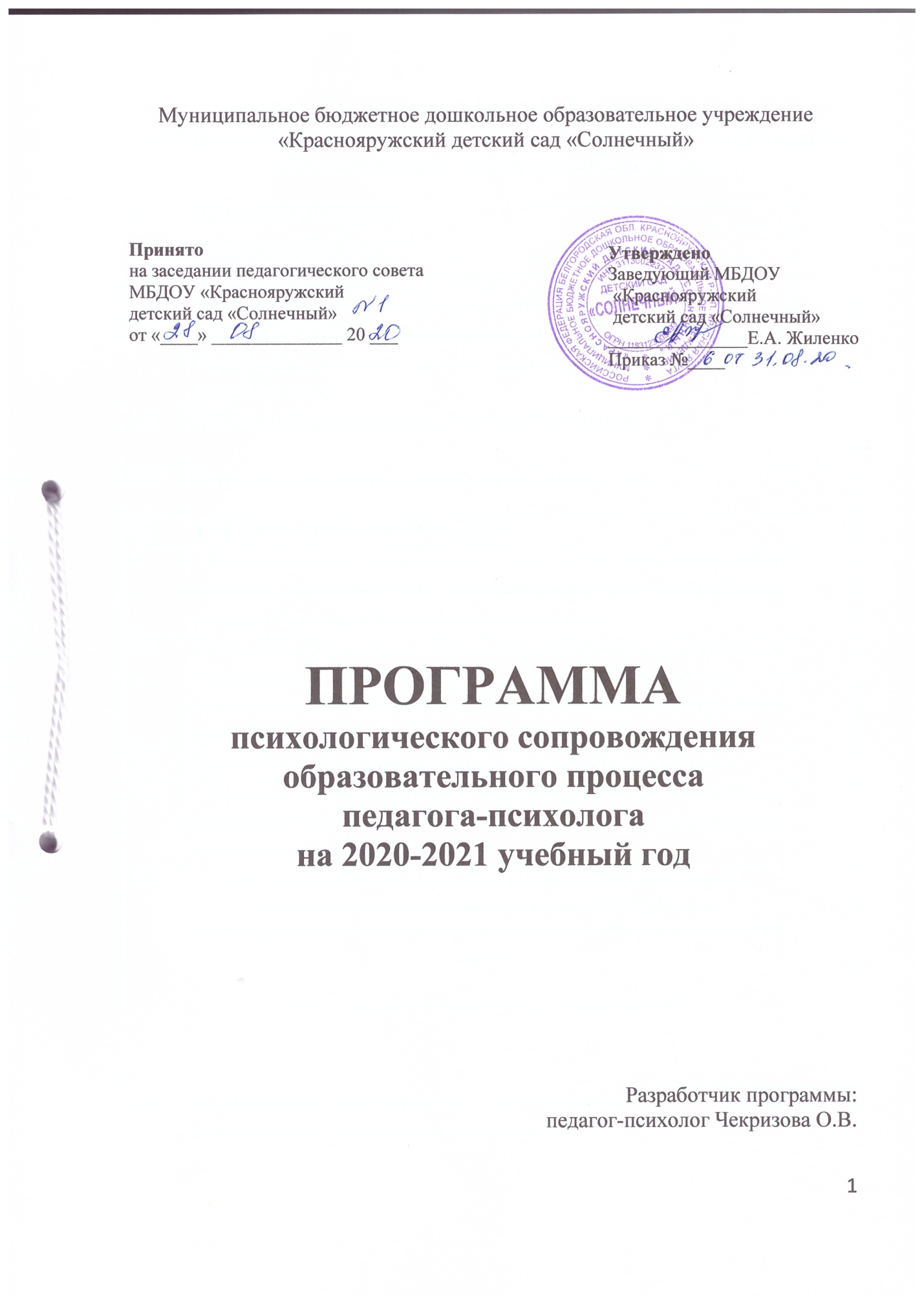 СТРУКТУРА ПРОГРАММЫ ПСИХОЛОГИЧЕСКОГО СОПРОВОЖДЕНИЯ ОБРАЗОВАТЕЛЬНОГО ПРОЦЕССА В МБДОУ «Краснояружский детский сад «Солнечный»ЦЕЛЕВОЙ РАЗДЕЛПояснительная запискаПрограмма психологического сопровождения образовательного процесса в МБДОУ «Краснояружский детский сад» Солнечный» разработана в соответствии с Основной общеобразовательной программой – образовательной программой дошкольного образования МБДОУ «Краснояружский детский сад «Солнечный» и направлена на сохранение и укрепление психологического здоровья обучающихся от 2 до 7 лет.     Программа определяет содержание и структуру деятельности педагога-психолога в соответствии с пятью образовательными областями: «социально-коммуникативное развитие», «познавательное развитие», «речевое развитие», «художественно-эстетическое», «физическое развитие» и с учётом направлений работы: психологическая профилактика и просвещение, психодиагностика, психологическая коррекция, психологическое консультирование.    Программа обеспечивает единство воспитательных, развивающих и обучающих целей и задач процесса образования.     Приоритетным является обеспечение единого процесса социализации —индивидуализации личности через осознание ребенком своих потребностей, возможностей и способностей. Учитывая специфику профессиональной деятельности педагога-психолога ДОУ, значительное место уделяется профилактике и коррекции нарушений развития детей.    Содержание программы реализуется с учетом возрастных особенностей дошкольников и спецификой ДОУ. В программу входит три основных раздела: целевой, содержательный и организационный.Деятельность педагога-психолога ДОУ направлена, с одной стороны, на создание условий для реализации возможностей развития ребёнка в дошкольном возрасте, а с другой стороны, на содействие становлению тех психических новообразований, которые создают фундамент развития в последующие возрастные периоды.    Предметом деятельности педагога-психолога выступают целевые ориентиры, формируемые на протяжении дошкольного возраста в специфических для каждого возраста условиях жизни и деятельности воспитанников.    На основе программы педагог-психолог составляет годовой план работы, осуществляет перспективное и календарное планирование своей деятельности с учётом конкретной образовательной ситуации.Структура рабочей программы отражает все направления деятельности педагога-психолога.  Содержание деятельности педагога-психолога определяется федеральными государственными образовательными стандартами дошкольного образования.Для успешной реализации Программы должны быть обеспечены следующие психолого-педагогические условия:уважение взрослых к человеческому достоинству детей, формирование и поддержка их положительной самооценки, уверенности в собственных возможностях и способностях;использование в образовательной деятельности форм и методов работы с детьми, соответствующих их возрастным и индивидуальным особенностям (недопустимость как искусственного ускорения, так и искусственного замедления развития детей);построение образовательной деятельности на основе взаимодействия взрослых с детьми, ориентированного на интересы и возможности каждого ребенка и учитывающего социальную ситуацию его развития;поддержка взрослыми положительного, доброжелательного отношения детей друг к другу и взаимодействия детей друг с другом в разных видах деятельности;поддержка инициативы и самостоятельности детей в специфических для них видах деятельности;возможность выбора детьми материалов, видов активности, участников совместной деятельности и общения;защита детей от всех форм физического и психического насилия;поддержка родителей (законных представителей) в воспитании детей, охране и укреплении их здоровья, вовлечение семей непосредственно в образовательную деятельность.Цели и задачи реализации программыЦель: Создание психологических условий для успешного формирования целевых ориентиров в процессе освоения воспитанником образовательных областей в соответствии с основной образовательной программой дошкольного образования.Задачи:Выявление динамики становления целевых ориентиров на протяжении дошкольного возраста;Определение индивидуальных образовательных потребностей детей;Предотвращение и преодоление трудностей развития дошкольников;Создание соответствующих психологических условий для успешного освоения дошкольником образовательных областей.Принципы и подходы к формированию программы     Содержание программы строится на идеях развивающего обучения, с учетом возрастных и индивидуальных особенностей и зон ближайшего развития.    При разработке Программы учитывались научные подходы формирования личности ребенка: Культурно-исторический подход (Л.С.Выготский, А.Р.Лурия)Деятельностный подход (Л.А.Венгер, В.В.Давыдов, А.В.Запорожец, А.Н.Леонтьев, Н.Н.Поддьяков, Д.Б.Эльконин и др.)Личностный подход (Л.И.Божович, Л.С.Выготский, А.В.Запорожец, А.Н.Леонтьев, В.А.Петровский, Д.Б.Эльконин и др.)     Эти подходы к проблеме индивидуального развития человека очень тесно взаимосвязаны и составляют теоретико-методологическую основу для:сохранения и укрепления здоровья воспитанников;формирования у детей адекватной уровню образовательной программы целостной картины мира;интеграции личности воспитанника в национальную, российскую и мировую культуру;формирования   основ  социальной  и жизненной адаптации   ребенка;развития позитивного эмоционально-ценностного отношения к окружающей среде, практической и духовной деятельности человека;развития  потребности  в реализации  собственных  творческих способностей.     Рефлексивно-деятельностный подход позволяет решать задачи развития психических функций через использование различных видов деятельности, свойственных данному возрасту. Принцип личностно-ориентированного подхода предлагает выбор и построение материала исходя из индивидуальности каждого ребенка, ориентируясь на его потребности и потенциальные возможности. Повышение эффективности основано на идеях поэтапного формирования действий.      В соответствии с ФГОС ДО Программа опирается на научные принципы ее построения:принцип развивающего образования, который реализуется через деятельность каждого ребенка в зоне его ближайшего развития;сочетание принципа научной обоснованности и практической применимости, т.е. соответствие основным положениям возрастной психологии и дошкольной педагогики;соответствие критериям полноты, необходимости и достаточности, приближаясь к разумному «минимуму»;единство воспитательных, развивающих и обучающих целей и задач в процессе реализации которых формируются знания, умения и навыки, имеющие непосредственное отношение к развитию детей дошкольного возраста;принцип интеграции образовательных областей в соответствии с возрастными возможностями и особенностями воспитанников, спецификой и возможностями образовательных областей;комплексно-тематический принцип построения образовательного процесса; решение программных образовательных задач в совместной деятельности взрослого и детей, и самостоятельной деятельности детей в рамках непосредственно образовательной деятельности, при проведении режимных моментов в соответствии с условиями ДОУ;построение образовательного процесса на адекватных возрасту формах работы с детьми. Основной формой работы с детьми дошкольного возраста и ведущим видом деятельности для них является игра.Реализация принципа непрерывности образования требует связи всех ступенек дошкольного образования, начиная с раннего и младшего дошкольного возраста до старшей и подготовительной к школе групп. Приоритетом с точки зрения непрерывности образования является обеспечение к концу дошкольного детства такого уровня развития каждого ребенка, который позволит ему быть успешным при обучении по программам начальной школы. Соблюдение принципа преемственности ориентирован на формирование у дошкольника качеств, необходимых для овладения учебной деятельностью - любознательности, инициативности, самостоятельности, произвольности и др.Значимые характеристики для разработки и реализации программы, в том числе характеристики особенностей развития детей    Дошкольный возраст является периодом интенсивного формирования психики на основе тех предпосылок, которые сложились в раннем детстве.      По всем линиям психического развития возникают новообразования различной степени выраженности, характеризующиеся новыми свойствами и структурными особенностями. Происходят они благодаря таким факторам как речь и общение со взрослыми и сверстниками, различным формам познания и включению в различные виды деятельности (игровые, продуктивные, бытовые).     Наряду с новообразованиями, в развитии психофизиологических функций возникают сложные социальные формы психики, такие, как личность и ее структурные элементы (характер, интересы и др.), субъекты общения, познания и деятельности и их основные компоненты — способности и склонности. Одновременно происходит дальнейшее развитие и социализация ребенка, в наибольшей степени выраженные на психофизиологическом уровне, в познавательных функциях и психомоторике. Формируются новые уровни психических функций, которым становятся присущи новые свойства, позволяющие ребенку адаптироваться к социальным условиям и требованиям жизни.    При участии взрослых, которые организуют, контролируют и оценивают поведение и деятельность ребенка, выступают в роли источника многообразной информации происходит включение ребенка в социальные формы жизнедеятельности, в процессы познания и общения, в различные виды деятельности, включая игру и начальные формы труда. Взрослые, родители, воспитатели во многом определяют своеобразие и сложность психического развития дошкольника, поскольку они включают ребенка в разные сферы жизнедеятельности, корректируя процесс его развития. Развитие психической организации дошкольника в целом на всех ее уровнях и в ее различных формах создает психологическую готовность к последующему — школьному — периоду развития.Возраст от 2 до 3 лет    Продолжает развиваться предметная деятельность (развиваются соотносящие и орудийные действия), ситуативно-деловое общение ребёнка и взрослого; совершенствуется восприятие, речь, начальные формы произвольного поведения, игры, наглядно-действенное мышление.    В ходе совместной с взрослыми предметной деятельности продолжает развиваться понимание речи. Интенсивно развивается активная речь детей. К концу третьего года жизни речь становится средством общения ребёнка со сверстниками. В этом возрасте у детей формируются новые виды деятельности: игра, рисование, конструирование.    Игра носит процессуальный характер, в середине третьего года жизни появляются действия с предметами заместителями.    Типичным является изображение человека в виде «головонога» - окружности и отходящих от неё линий.    Дети могут осуществлять выбор из 2-3 предметов по форме, величине и цвету; различать мелодии; петь.     К трём годам дети воспринимают все звуки родного языка, но произносят их с большими искажениями.    Основной формой мышления становится наглядно-действенная.      Для детей этого возраста характерна неосознанность мотивов, импульсивность и зависимость чувств и желаний от ситуации. У детей появляются чувства гордости и стыда, начинают формироваться элементы самосознания, связанные с идентификацией с именем и полом. Ранний возраст завершается кризисом трёх лет. Ребёнок осознаёт себя как отдельного человека, отличного от взрослого. У него формируется образ Я. Кризис часто сопровождается рядом отрицательных проявлений: негативизмом, упрямством, нарушением общения со взрослым и др. Кризис может продолжаться от нескольких месяцев до двух лет.Возраст от 3 до 4 лет.   Общение становится вне ситуативным. Игра становится ведущим видом деятельности в дошкольном возрасте. Главной особенностью игры является её условность: выполнение одних действий с одними предметами предполагает их отнесённость к другим действиям с другими предметами. Основным содержанием игры младших дошкольников являются действия с игрушками и предметами-заместителями.     В младшем дошкольном возрасте происходит переход к сенсорным эталонам. К концу младшего дошкольного возраста дети могут воспринимать до 5 и более форм предметов и до 7 и более цветов, способны дифференцировать предметы по величине, ориентироваться в пространстве группы детского сада, а при определённой организации образовательного процесса – и в помещении всего дошкольного учреждения.    Развиваются память и внимание. По просьбе взрослого дети могут запомнить 3 – 4 слова и 5 – 6 названий предметов. К концу младшего дошкольного возраста они способны запомнить значительные отрывки из любимых произведений.    Продолжает развиваться наглядно-действенное мышление. При этом преобразования ситуаций в ряде случаев осуществляются на основе целенаправленных проб с учётом желаемого результата. Дошкольники способны установить некоторые скрытые связи и отношения между предметами.    В младшем дошкольном возрасте начинает развиваться воображение. Взаимоотношения детей: они скорее играют радом, чем активно вступают во взаимодействие. Однако уже в этом возрасте могут наблюдаться устойчивые избирательные взаимоотношения. Конфликты между детьми возникают преимущественно по поводу игрушек. Положение ребёнка в группе сверстников во многом определяется мнением воспитателя.Поведение ребёнка ещё ситуативное. Начинает развиваться самооценка, продолжает развиваться также их половая идентификация.Возраст от 4 до 5 лет   В игровой деятельности появляются ролевые взаимодействия. Происходит разделение игровых и реальных взаимодействий детей.    Дети могут рисовать основные геометрические фигуры, вырезать ножницами, наклеивать изображения на бумагу и т.д.    Формируются навыки планирования последовательности действий.    Дети способны упорядочить группы предметов по сенсорному признаку – величине, цвету; выделить такие параметры, как высота, длина и ширина.     Начинает складываться произвольное внимание.    Начинает развиваться образное мышление. Дошкольники могут строить по схеме, решать лабиринтные задачи.     Увеличивается устойчивость внимания. Ребёнку оказывается доступной сосредоточенная деятельность в течение 15 – 20 минут. Он способен удерживать в памяти при выполнении каких-либо действий несложное условие.     Речь становится предметом активности детей. Речь детей при взаимодействии друг с другом носит ситуативный характер, а при общении со взрослыми становится вне ситуативной.    В общении ребёнка и взрослого ведущим становится познавательный мотив.     Повышенная обидчивость представляет собой возрастной феномен.    Взаимоотношения со сверстниками характеризуются избирательностью, появляются постоянные партнёры по играм. В группах начинают выделяться лидеры. Появляются конкурентность, соревновательность. Возраст от 5 до 6 лет    Дети могут распределять роли до начала игры и строить своё поведение, придерживаясь роли. Речь, сопровождающая реальные отношения детей, отличается от ролевой речи. Дети начинают осваивать социальные отношения и понимать подчинённость позиций в различных видах деятельности взрослых. При распределении ролей могут возникать конфликты, связанные с субординацией ролевого поведения.     Это возраст наиболее активного рисования. Рисунки приобретают сюжетный характер; по рисунку можно судить о половой принадлежности и эмоциональном состоянии изображённого человека.    Конструктивная деятельность может осуществляться на основе схемы, по замыслу и по условиям. Появляется конструирование в ходе совместной деятельности.    Продолжает совершенствоваться восприятие цвета и их оттенки, но и промежуточные цветовые оттенки; форму прямоугольников, овалов, треугольников. Воспринимают величину объектов, легко выстраивают в ряд – по возрастанию или убыванию – до 10 различных предметов.    Восприятие представляет для дошкольников известные сложности, особенно если они должны одновременно учитывать несколько различных и при этом противоположных признаков.    В старшем дошкольном возрасте продолжает развиваться образное мышление. Продолжают совершенствоваться обобщения, что является основой словесно логического мышления.     Воображение будет активно развиваться лишь при условии проведения специальной работы по его активизации.    Начинается переход от непроизвольного к произвольному вниманию.    Продолжает совершенствоваться речь, в том числе её звуковая сторона. Развивается связная речь. Дети могут пересказывать, рассказывать по картинке, передавая не только главное, но и детали.    Достижения этого возраста характеризуются распределением ролей в игровой деятельности; структурированием игрового пространства; дальнейшим развитием изобразительной деятельности, отличающейся высокой продуктивностью; применением в конструировании обобщённого способа обследования образца; усвоением обобщённых способов изображения предметов одинаковой формы.     Восприятие в этом возрасте характеризуется анализом сложных форм объектов; развитие мышления сопровождается освоением мыслительных средств (схематизированные представления, комплексные представления, представления о цикличности изменений); развиваются умение обобщать, причинное мышление, воображение, произвольное внимание, речь, образ Я.Возраст от 6 до 7 лет    Дети подготовительной к школе группы начинают осваивать сложные взаимодействия людей. Игровое пространство усложняется. Дети могут комментировать исполнение роли тем или иным участником игры.    Более явными становятся различия между рисунками мальчиков и девочек. Изображение человека становится ещё более детализированным и пропорциональным.      При правильном педагогическом подходе у детей формируются художественно-творческие способности в изобразительной деятельности.    Они свободно владеют обобщёнными способами анализа как изображений, так и построек; не только анализируют основные конструктивные особенности различных деталей, но и определяют их форму на основе сходства со знакомыми им объёмными предметами.     У детей продолжает развиваться восприятие, однако они не всегда могут одновременно учитывать несколько различных признаков.    Развивается образное мышление, однако воспроизведение метрических отношений затруднено. Продолжают развиваться навыки обобщения и рассуждения, но они в значительной степени ещё ограничиваются наглядными признаками ситуации.    Продолжает развиваться внимание дошкольников, оно становится произвольным.      В результате правильно организованной образовательной работы у дошкольников развиваются диалогическая и некоторые виды монологической речи.     В подготовительной к школе группе завершается дошкольный возраст. Его основные достижения связаны с освоением мира вещей как предметов человеческой культуры; освоением форм позитивного общения с людьми; развитием половой идентификации, формированием позиции школьника.     К концу дошкольного возраста ребёнок обладает высоким уровнем познавательного и личностного развития, что позволяет ему в дальнейшем успешно учиться в школе.Планируемые результаты освоения программыЦелевые ориентиры образования в младенческом и раннем возрасте:Ребенок интересуется окружающими предметами и активно действует с ними; эмоционально вовлечен в действия с игрушками и другими предметами, стремится проявлять настойчивость в достижении результата своих действий;Использует специфические, культурно фиксированные предметные действия, знает назначение бытовых предметов (ложки, расчески, карандаша и пр.) и умеет пользоваться ими. Владеет простейшими навыками самообслуживания; стремится проявлять самостоятельность в бытовом и игровом поведении;Владеет активной речью, включенной в общение; может обращаться с вопросами и просьбами, понимает речь взрослых; знает названия окружающих предметов и игрушек;Стремится к общению со взрослыми и активно подражает им в движениях и действиях; появляются игры, в которых ребенок воспроизводит действия взрослого;Проявляет интерес к сверстникам; наблюдает за их действиями и подражает им;Проявляет интерес к стихам, песням и сказкам, рассматриванию картинки, стремится двигаться под музыку; эмоционально откликается на различные произведения культуры и искусства;У ребенка развита крупная моторика, он стремится осваивать различные виды движения (бег, лазанье, перешагивание и пр.).Целевые ориентиры на этапе завершения дошкольного образования:Ребенок овладевает основными культурными способами деятельности, проявляет инициативу и самостоятельность в разных видах деятельности - игре, общении, познавательно-исследовательской деятельности, конструировании и др.; способен выбирать себе род занятий, участников по совместной деятельности;Ребенок обладает установкой положительного отношения к миру, к разным видам труда, другим людям и самому себе, обладает чувством собственного достоинства; активно взаимодействует со сверстниками и взрослыми, участвует в совместных играх. Способен договариваться, учитывать интересы и чувства других, сопереживать неудачам и радоваться успехам других, адекватно проявляет свои чувства, в том числе чувство веры в себя, старается разрешать конфликты;Ребенок обладает развитым воображением, которое реализуется в разных видах деятельности, и прежде всего в игре; ребенок владеет разными формами и видами игры, различает условную и реальную ситуации, умеет подчиняться разным правилам и социальным нормам;Ребенок достаточно хорошо владеет устной речью, может выражать свои мысли и желания, может использовать речь для выражения своих мыслей, чувств и желаний, построения речевого высказывания в ситуации общения, может выделять звуки в словах, у ребенка складываются предпосылки грамотности;У ребенка развита крупная и мелкая моторика; он подвижен, вынослив, владеет основными движениями, может контролировать свои движения и управлять ими;Ребенок способен к волевым усилиям, может следовать социальным нормам поведения и правилам в разных видах деятельности, во взаимоотношениях со взрослыми и сверстниками, может соблюдать правила безопасного поведения и личной гигиены;Ребенок проявляет любознательность, задает вопросы взрослым и сверстникам, интересуется причинно-следственными связями, пытается самостоятельно придумывать объяснения явлениям природы и поступкам людей; склонен наблюдать, экспериментировать. Обладает начальными знаниями о себе, о природном и социальном мире, в котором он живет; знаком с произведениями детской литературы, обладает элементарными представлениями из области живой природы, естествознания, математики, истории и т.п.; ребенок способен к принятию собственных решений, опираясь на свои знания и умения в различных видах деятельности.1.3.  Годовой план педагога-психолога.СОДЕРЖАТЕЛЬНЫЙ РАЗДЕЛОбразовательная деятельность в пяти образовательных областях в соответствии с направлениями развития ребёнка и направлениями работы педагога-психологаПсихологическая диагностика     Цель психологической диагностики в получение полных информативных данных об индивидуальных особенностях психологического развития детей, которые могут использоваться для решения задач психологического сопровождения и проведения квалифицированной коррекции развития детей.     Участие ребенка в психологической диагностике допускается только с согласия его родителей (законных представителей).Диагностический инструментарий используемый в работе.Диагностика в период возрастных кризисов.Психологическое консультированиеЦель консультирования состоит в том, чтобы помочь человеку в разрешении проблемы в ситуации, когда он сам создал её наличие. В условиях ДОУ педагог-психолог осуществляет возрастно-психологическое консультирование, ориентируясь на потребности и возможности возрастного развития, а также на его индивидуальные варианты.     Задачи психологического консультирования родителей и воспитателей решаются с позиции потребностей и возможностей возрастного развития ребёнка, а также индивидуальных вариантов развития. Такими задачами выступают:преодоление дидактогений, оптимизация возрастного и индивидуального развития ребёнка;оказание психологической помощи в ситуации реальных затруднений, связанных с образовательным процессом или влияющих на эффективность образовательного процесса в ДОУ;обучение приёмам самопознания, саморегуляции, использованию своих ресурсов для преодоления проблемных ситуаций, реализации воспитательной и обучающей функции;помощь в выработке продуктивных жизненных стратегий в отношении трудовых образовательных ситуаций;формирование установки на самостоятельной разрешение проблем.Направление и содержание консультированияКоррекционно-развивающее направлениеВ контексте ФГОС деятельность педагога-психолога, направленная на изменения во внутренней, психологической, сфере воспитанников рассматривается как развивающая. Согласно ФГОС дошкольного образования предполагается организация развивающих занятий, направленная на коррекцию определённых недостатков в психическом развитии детей.Таким образом, психокоррекционные технологии включаются в контекст развивающей работы с дошкольниками. Предметом деятельности педагога-психолога по данному направлению становится не исправление недостатков у воспитанников, а выработка у них тех способов саморегуляции в разнообразных образовательных ситуациях, которые помогут им стать успешными, достигнуть требуемого уровня освоения образовательной программы и, как следствие, приведут к позитивным изменениям в сфере имеющихся трудностей развития.Обобщающая схема такой деятельности с позиции Г.С. Абрамовой, может быть определена следующим образом: «что есть», «что должно быть», «как сделать так, чтобы стало должное». Выбор конкретной формы, технологии и содержания работы педагога-психолога по данному направлению, определение адресной группы воспитанников является результатом психологической диагностики.Направление реализуется по следующим разделам:«Развитие целевых ориентиров в соответствии с образовательными областями»;«Развивающая работа по коррекции проблем в развитии у воспитанников»;«Развивающая работа в период возрастных кризисов 3 и 7 лет»;«Развивающая работа в период адаптации ребёнка к ДОУ»;«Развивающая работа по преодолению трудностей в развитии одарённых дошкольников»;Задачи разделов уточняются в зависимости от конкретных проявлений проблем и используемого психологического инструментария. Во-первых, они решаются в процессе проведения циклов занятий педагогом-психологом. Он составляет развивающую либо коррекционно-развивающую программу по определённой проблеме и реализует её посредством определённого количества встреч с детьми. Во-вторых, задачи разделов реализуются через их интегрирование в образовательный процесс, организуемый педагогами ДОУ, в чём педагог-психолог оказывает им помощь, выступая своеобразным тьютером, обучающим педагогов.В технологическом аспекте данное направление деятельности педагога-психолога предполагает широкое использование разнообразных видов игр, в том числе психологических, раскрепощающих; проблемных ситуаций, разрешаемых в процессе экспериментов, дискуссий, проектов; творческих заданий, связанных с созданием различных продуктов деятельности на основе воображения; этюдов, в том числе психо гимнастических; свободной не директивной деятельности воспитанников. Ведущим выступают игровые технологии, создающие, согласно Л.С. Выготскому, условия для спонтанно-реактивной деятельности детей. При отборе психологического инструментария ведущим является принцип целостного воздействия на личность ребёнка.1-я  группа раннего  возраста (1.5-2 года)2-я группа раннего возраста (3-4 года)Средняя группа (4-5 лет)Старшая группа (5-6 лет)Подготовительная группа (6-7 лет)Психологическая профилактика и психологическое просвещениеПсихопрофилактика в контексте внедрения ФГОС рассматривается как приоритетное направление деятельности педагога-психолога ДОУ.Цель психопрофилактики состоит в том, чтобы обеспечит раскрытие возможностей возраста, снизить влияние рисков на развитие ребёнка, его индивидуальности (склонностей, интересов, предпочтений), предупредить нарушения в становлении личности и интеллектуальной сфер через создание благоприятных психогигиенических условий в образовательном учреждении. Психогигиена предполагает предоставление субъектам образовательного процесса психологической информации для предотвращения возможных проблем.Пути достижения данной цели предполагают продуктивное взаимодействие педагога-психолога с воспитателями, направленной на содействие им в построении психологически безопасной образовательной среды в ДОУ, а именно:конструирование развивающего пространства в соответствии с образовательными областями и образовательными потребностями воспитанников;развитие игровой деятельности как ведущей в дошкольном возрасте;создание в ДОУ благоприятного психологического климата, предполагающего эмоциональный комфорт субъектов образовательного процесса, продуктивных взаимодействия педагогов со всеми участниками образовательного процесса, удовлетворение потребностей воспитаннии;профилактика и своевременное разрешение конфликтов в ДОУ;психологический анализ занятий и других форм детской деятельности в ДОУ;психологическая экспертиза программно-методического обеспечения образовательного процесса. Психологическое просвещение предполагает деятельность педагога-психолога по повышению психологической компетентности воспитателей и родителей, что может рассматриваться как средство психопрофилактики.Реализация задач данного направления деятельности педагога-психолога предполагает максимальный учёт данных диагностической работы.Формирование представлений о факторах и условиях психологического здоровья ребёнка и причинах его нарушенияОписание вариативных форм, способов, методов и средств реализации программы с учётом возрастных и индивидуальных особенностей воспитанников, специфика их образовательных потребностей и интересов.Основная форма реализации программы – образовательная деятельность.Виды занятия: индивидуальное, групповое.Коррекционно-развивающие индивидуальные, групповые занятия в соответствии с Программой носят игровой характер, насыщены разнообразными игровыми ситуациями и развивающими игровыми упражнениями.Другие формы: конкурсы, викторины, психологические акции, психологические игры, круглые столы, «вечера вопросов и ответов», психолого-педагогический клуб, совместные мероприятия с детьми и родителями, Дни открытых дверей для родителей; проекты.Способы: информационная, практическая, исследовательская, игровая, проектная деятельность.Методы: наглядные (наблюдения за действиями взрослых; рассматривание сюжетных картинок, предметов, просмотр мультфильмов, презентаций, видео); словесные (чтение и разучивание стихов, литературных произведений, потешек; объяснения, вопросы, указания, рассказ, разъяснение, беседы), практические (дидактические игры и упражнения (устные, графические, двигательные для развития общей и мелкой моторики; творческие задания,  игровые развивающие ситуации, инсценировки, экспериментирование и игры с разными материалами, дидактические игры, игровые ситуации).Средства: психологические этюды, стихи, загадки, сюжетные картинки, плакаты, альбомы, картинный материал, компьютер, магнитофон, игры-драматизации, дидактические игры, пособия, картотеки игр и др.Способы и направления поддержки детской инициативыПод детской инициативой понимается процесс решения задачи, который основан на поиске вариантов решения проблемной ситуации, предлагаемой самим ребенком.    Активность ребенка является основной формой его жизнедеятельности, необходимым условием его развития, которая закладывает фундамент и дает перспективы роста интеллектуального, личностного, творческого потенциала ребенка.    Для того, чтобы дети могли проявлять инициативу, приходя на занятия к педагогу-психологу в кабинетах созданы необходимые условия для её проявления:- развивающая предметно-пространственная среда кабинетов разнообразна по своему содержанию;- весь игровой и дидактический материал расположен в доступных для детей местах;    Разнообразие способов, форм и методов организации детской познавательной активности в работе педагога-психолога включает в себя: картосхемы, алгоритмы, модели обследования предмета, мнемотаблицы, рабочие листы, моделирование ситуаций с участием персонажей, индивидуально-личностное общение с ребенком, поощрение самостоятельности, побуждение и поддержка детских инициатив во всех видах деятельности, оказание поддержки развитию индивидуальности ребенка.    Эффективные формы работы для поддержки детской инициативы следующие:познавательные занятия с проблемной ситуацией;проектная деятельность;совместная исследовательская деятельность взрослого и детей - опыты и экспериментирование;самостоятельная деятельность детей в кабинете психолога.     Организуемая работа с семьей помогает нацелить родителей на необходимость поддержания в ребенке пытливости, любознательности (формы работы: задания, проекты, изготовление альбомов, плакатов, фотосессий и пр.).Описание образовательное деятельности по психолого-педагогической коррекции детей с ограниченными возможностями здоровья (ОВЗ)    Зона компетенции педагога-психолога в организации и проведении коррекционной работы ДОУ обусловлена имеющимися у детей отклонениями, приведшими к нарушению умственной работоспособности, недостаткам общей и мелкой моторики, трудностям во взаимодействии с окружающим миром, изменению способов коммуникации и средств общения, недостаточности словесного опосредствования, в частности — вербализации, искажению познания окружающего мира, бедности социального опыта, изменениями в становлении личности.     При определении коррекционной работы в интеграционном образовательном пространстве ДОУ учитывается, что каждая категория детей с различными психическими, физическими нарушениями в развитии помимо общих закономерностей развития имеет специфические психолого-педагогические особенности, отличающие одну категорию детей от другой. Для реализации психолого-педагогического компонента коррекционной работы предусмотрено создание индивидуального образовательного маршрута, который предполагает постепенное включение таких детей в коллектив сверстников с помощью взрослого (воспитателя), чьи усилия направлены, в числе прочих, на формирование у детей с нарушениями развития умения взаимодействовать в едином детском коллективе.      Учитывая, что дети с ОВЗ могут реализовать свой потенциал лишь при условии вовремя начатого и адекватно организованного процесса воспитания и обучения, удовлетворения как общих с нормально развивающимися детьми, так и их особых образовательных потребностей, заданных характером нарушения их психического развития (Н. Н. Малофеев, О. И. Кукушкина, Е. Л. Гончарова, О. С. Никольская), педагог-психолог обеспечивает психолого-педагогическое сопровождение реализуемых специальных (коррекционных) образовательных программ для дошкольников, имеющих различные отклонения в развитии. Психологическая диагностикаДля успешности воспитания и обучения детей с ОВЗ необходима правильная оценка их возможностей и выявление особых образовательных потребностей. В связи с этим особая роль отводится психолого-медико-педагогической диагностике, позволяющей:выявить индивидуальные психолого-педагогические особенности ребенка с ОВЗ;определить оптимальный педагогический маршрут;обеспечить индивидуальным сопровождением каждого ребенка с ОВЗ в дошкольном учреждении;спланировать коррекционные мероприятия, разработать программы коррекционной работы;оценить динамику развития и эффективность коррекционной работы;определить условия воспитания и обучения ребенка; консультировать родителей ребенка.Все полученные данные заносятся в карту развития обучающего с ОВЗ, ребёнка-инвалида.Психолого-педагогическое обследование является одним из компонентов комплексного подхода в изучении развития детей с ОВЗ. Его результаты рассматриваются в совокупности с другими данными о ребенке.Изучение и выявление особенностей познавательной деятельности, установления характера нарушений, потенциальных возможностей ребенка дает возможность прогнозировать его развитие (создание индивидуального образовательного маршрута).Основной целью применения психологической диагностики является определение уровня умственного развития и состояния интеллекта детей с ОВЗ. Психодиагностическое обследование ребенка с проблемами в развитии является системным и включает в себя изучение всех сторон психики (познавательная деятельность, речь, эмоционально-волевая сфера, личностное развитие). В качестве источников диагностического инструментария используются научно-практические разработки С. Д. Забрамной, Е. А. Стребелевой, М. М. Семаго. По результатам проведенных обследований проводится качественный анализ, который предполагает оценку особенностей процесса выполнения ребенком заданий и допускаемых ошибок на основе системы качественных показателей.Качественные показатели, характеризующие эмоциональную сферу и поведение ребенка:особенности контакта ребенка;эмоциональная реакция на ситуацию обследования;реакция на одобрение;реакция на неудачи;эмоциональное состояние во время выполнения заданий;эмоциональная подвижность;особенности общения;реакция на результат.Качественные показатели, характеризующие деятельность ребенка:наличие и стойкость интереса к заданию;понимание инструкции;самостоятельность выполнения задания;характер деятельности (целенаправленность и активность);темп и динамика деятельности, особенности регуляции деятельности;работоспособность;организация помощи.Качественные показатели, характеризующие особенности познавательной сферы и моторной функции ребенка:особенности внимания, восприятия, памяти, мышления, речи;особенности моторной функции.В комплексной оценке психического развития и потенциальных возможностей детей с комплексными нарушениями для определения содержания дальнейшего обучения проводится педагогическое обследование. Оно предусматривает: получение сведений о ребенке, раскрывающих знания, умения, навыки, которыми он должен обладать на определенном возрастном этапе, установление основных проблем в обучении, темпа усвоения материала, выявление особенностей образовательной деятельности дошкольников с ОВЗ. При этом используются такие методы, как непосредственная беседа с ребенком и родителями, анализ работ дошкольника (рисунков, поделок и др.), педагогическое наблюдение. Особое место отводится наблюдению за познавательной активностью ребенка, в процессе которого отмечается мотивационный аспект деятельности, свидетельствующий о личностной зрелости дошкольника.Полученные сведения позволяют в дальнейшем целенаправленно вносить коррективы в организацию процесса воспитания и обучения детей с ОВЗ. Коррекционно-развивающая работа Основная задача коррекционно-педагогической работы — создание условий для всестороннего развития ребенкас ОВЗ в целях обогащения его социального опыта и гармоничного включения в коллектив сверстников.2.5. Описание образовательной деятельности по психолого-педагогическому сопровождению,формированию благоприятного психологического климата в образовательной среде«Он, она, ты и я, все вокруг – мои друзья!»Дошкольное детство – это период, когда ребенок впервые выходит за пределы своего семейного мира и погружается в сферу взаимоотношений окружающих его людей, пробует свои силы в построении социальных отношений. Первоначально основой такой данного периода социализации выступает познание механизма взаимоотношений со взрослыми через их моделирование посредством сюжетно-ролевой игры. Однако ближе к концу дошкольного возраста первостепенное значение приобретают товарищи по игре, которые определяют смысл игры, правила и являются непременным её условием. Осуществляя в игре координацию своей точки зрения и позиций партнёров по игре, ребёнок учится преодолению познавательного «эгоцентризма» (Ж. Пиаже), слушать и «слышать» своих сверстников,делиться с другими детьми, чувствовать и проявлять сочувствие к окружающим. В этот период первоначально формируется чувство дружеской привязанности. Также к старшему дошкольному возрасту ребёнок овладевает умением сравнивать себя с другими, что способствует формированию его самооценки. Эти важные изменения происходят в общении дошкольника со сверстниками. От того, каким будет социально-психологический климат в детском сообществе, как сложатся отношения ребенка в первой в его жизни социальной системе – группе детского сада – во многом зависит его психологическое благополучие, успешность его последующего личностного и социального развития. Г. М. Андреева [1] характеризует благоприятный психологический климат атмосферой доброжелательности, раскрепощения, взаимного уважения, дружелюбия, деликатности, создает комфортные условия для творческой работы, раскрывает потенциальные возможности личности. При таком климате дети достигают высоких качественных результатов без жесткого контроля со стороны воспитателя. Каждый из детей при таком климате защищен, чувствует причастность ко всему происходящему и активно вступает в общение. Дети в группе с благоприятным климатом выражают уверенность в себе, поскольку каждый чувствует себя принятым, знает свои достоинства, свободен в выражении собственного мнения. Тогда как, неблагоприятный психологический климат, по мнению автора, препятствует личностному развитию, создает у ребенка состояние незащищенности, нервозности, боязни и отчаяния. В отношениях друг к другу в такой группе преобладает индивидуализм, настороженность, постоянное состояние обороны, ожидание посягательства на личность, неуверенность и равнодушие. К деятельности, предлагаемой воспитателем, в такой группе приступают неохотно, присутствует апатия, члены группы предпочитают шаблонные решения в процессе выполнения, и, как правило, дети демонстрируют низкое качество работы.О.В. Истомина [13] добавляет к этому, что в группе с неблагоприятным климатом ребенок чувствует отчужденность от общих дел, избегает общения, ведет себя настороженно по отношению к другим, и часто – агрессивно.Таким образом, профилактическая деятельность специалистов дошкольной образовательной организации, направленная на формирование благоприятного микроклимата в группе детского сада, представляется первостепенной задачей, реализация которой обеспечивает сохранение психологического здоровья ребёнка, и является важнейшим условием его личностного роста.2. Цели и задачи программыПрограмма «Он, она, ты и я, все вокруг – мои друзья!» является комплексной. Комплексный характер программы заключается в том, что она построена на основе реализации всех направлений психологического сопровождения: психодиагностического, коррекционно-развивающего и консультативно-просветительского. Программа ориентирована не только на воспитанников, но и содержит информационный материал для родителей, направленный на обогащение их родительского опыта и освоение практико-ориентированных психолого-педагогических знаний. Комплексность также реализована в отношении соблюдения преемственности психодиагностической и развивающей составляющих программы, которая содержит психодиагностический инструментарий и комплекс развивающих занятий.Программа «Он, она, ты и я, все вокруг – мои друзья!» представляет собой комплексное сопровождение, целью которого является создание условий для формирования благоприятного социально-психологического климата в группах дошкольных образовательных организаций.Данная программа направлена на решение следующих задач:- выявить особенности социально-психологического климата в детских коллективах, их социально-психологической структуры, личностных особенностей и особенностей поведенческой сферы воспитанников, которые могут потенцировать конфликты и снижение уровня благоприятности социально-психологического климата в детских коллективах;- способствовать возникновению и поддержанию интереса детей к сверстникам;- формировать чувство принадлежности к коллективу;- способствовать повышению уверенности в себе;- формировать позитивное отношение к себе и к сверстникам;- развивать навыки социального поведения и взаимодействия;- содействовать развитию психолого-педагогической компетенции родителей воспитанников в вопросах межличностных взаимоотношений в детских коллективах, повышению их информированности о возможных рисках в аспекте психологической безопасности образовательной среды; развитию умения дифференцировать признаки и маркеры психологического неблагополучия ребёнка, связанного с межличностными отношениями.Программа «Он, она, ты и я, все вокруг – мои друзья!» направлена и обеспечивает достижение целевых ориентиров дошкольного образования в образовательной области «Социально-коммуникативное развитие»: «ребёнок обладает - установкой положительного отношения к миру, другим людям и самому себе, обладает чувством собственного достоинства; активно взаимодействует со сверстниками и взрослыми, участвует в совместных играх. Способен договариваться, учитывать интересы и чувства других, сопереживать неудачам и радоваться успехам других, адекватно проявляет свои чувства, в том числе чувство веры в себя, старается разрешать конфликты». Целевыми аудиториями программы являются воспитанники старших и подготовительных групп дошкольных образовательных организаций, а также их родители. Психодиагностический и развивающий блоки программы рассчитаны на воспитанников. Консультативно-психопрофилактический блок ориентирован на родителей воспитанников, развитие их психолого-педагогической компетентности в вопросах межличностного взаимодействия в детских коллективах. В Программе «Он, она, ты и я, все вокруг – мои друзья!» предполагается профилактическая работа по нескольким направлениям:Развитие коммуникативных навыков (умение слушать, умение выражать благодарность, умение выражать симпатию и т.д.).Развитие эмоциональной сферы (умение выражать чувства, распознавать чувства другого, умение справляться с негативными эмоциями и т.д.).Умение справляться с возникающими трудностями (расширение поведенческих репертуаров, навыки альтернативы агрессии: умение мирно отстаивать свои интересы, умение реагировать в ситуации, когда виноват, т.д.; навыки преодоления стресса).3. Научные, методологические основы и методические принципы программы Программа «Он, она, ты и я, все вокруг – мои друзья!» базируется на методологии изучения такого социально-психологического феномена, как социально-психологический климат, основой которого является взаимодействие и общение внутри коллектива, социального сообщества.Методологическим основанием данной программы являются теоретические положения о структуре личности в концепциях отечественных психологов (Б.Г. Ананьев, А.Н. Леонтьев, К.Ф. Ломов, В.Н. Мясищев др.);М.Р. Битяновой о необходимости психологического сопровождения развития ребёнка, о социализации ребенка через общение, установление многообразных отношений с окружающей средой (Я.Л. Коломинский, В.С. Мухина, М.И. Лисина, Т.А. Репина и др.); прикладные исследования становления межличностных отношений и социально-психологического климата в группе детей (А.А. Русалинова, К.К. Платонов, А.Г. Литвак Б.Д. Парыгин, , Е.В. Шорохова и многим другими).Важными для данной программы являются работы попсихологической безопасности ребенка в детском саду (Калашникова М.Б., Иванова С.А.); его эмоциональному благополучию (А.И. Захаров, О.И. Бадулина, А.Д. Кошелева, Ю.М. Миланич, и др.)Методические принципы: Занятия разрабатывались исходя из принципов культурно-деятельностного подхода в психологии и педагогике. Принцип активной включенности. Задания предполагают преобладание активности воспитанников, обучение через взаимодействие с педагогом и сверстниками, актуализацию личного опыта ребёнка.Принцип доступности.Содержание и структура занятий соответствуют возрастно-психологическим особенностям детей старшего дошкольного возраста, их задачам развития, учитывают имеющиеся интересы. Программа «Он, она, ты и я, все вокруг – мои друзья!» построена с учетом основных потребностей детей старшего дошкольного возраста:- положительных эмоциях, любви признании;- общении (с взрослыми и сверстниками), сотрудничестве, взаимопонимании и сопереживании взрослого, его уважении, в общественно-значимой деятельности;- новых впечатлениях, знаниях, умении чувствовать себя компетентным;- оценке результатов своей деятельности взрослыми;- соответствие положительному нравственному эталону.Принцип мотивации.Разнообразие форм и методик, применяемых на занятии, включение психологических приёмов, видео материалов способствует развитию и поддержанию интереса к проблеме информационно-психологической безопасности, активизации стремления к применению полученных компетенций в реальной жизни.Все занятия построены на: установлении контакта с ребёнком, сотрудничестве с ним, уважительном отношении к личности ребёнка, положительном внимании к его внутреннему миру, принятие ребёнка в целом.4. Режим и структура занятийВ силу комплексной направленности программа «Школа – территория дружбы» состоит из 3 блоков:Блок 1. Диагностический. Данный блок содержит психодиагностический инструментарий, направленный на выявление особенностей социально-психологического климата детских коллективов дошкольных образовательных организаций, их социально-психологической структуры, личностных особенностей и особенностей поведенческой сферы воспитанников, которые могут потенцировать конфликты и снижение уровня благоприятности социально-психологического климата в детских коллективах. Данные психодиагностические методики могут использоваться как в комплексе, так и вариативно, в зависимости от особенностей ситуации, являющейся источником запроса на психодиагностическое исследование. Кроме того, диагностический блок является средством контроля эффективности профилактического и развивающего блоков программы. Содержание диагностического блока представлено в Приложении 1.Блок 2. Развивающий. Данный блок представлен программой развивающих занятий, рассчитаной на 7 встреч. Регулярность занятий – 1 раз в неделю. Продолжительность занятий – 30 минут. Количество участников – до 20-25 человек. Цель: оптимизация показателей благоприятности социально-психологического климата в детском коллективе, развитие у дошкольников навыков социального поведения и взаимодействия.Блок 3. Консультативно-психопрофилактический. Данный блок представлен информационно-просветительскими материалами, которые могут быть использованы педагогом-психологом при индивидуальной и групповой формах работы с родителями воспитанников в аспекте развития их психолого-педагогической компетентности в вопросах межличностного взаимодействия в детских коллективах, информирование о маркерах и признаках психологического неблагополучия детей в аспекте межличностных взаимоотношений.Реализация Программы происходит в 3 этапа: I-й этап – диагностический.Осуществление педагогом-психологом изучения особенностей психологического климата в детском коллективе, его структуры и степени сплоченности, индивидуально-характерологических и поведенческих характеристик обучающихся в соответствии с психодиагностическим инструментарием, предусмотренным в Диагностическом блоке. (Приложение 1). Для исследования социально-психологического климата и сплочённости детских коллективов, выявления особенностей их социально-психологической структуры на всех ступенях обучения целесообразно применение анкеты для психолога «Оценка социально-психологического климата в группе воспитанников дошкольного учреждения», и методики «Капитан корабля» (вариант «Социометрия» Дж. Морено в адаптации Я.Л. Коломинского). С целью выявления индивидуально-характерологических и поведенческих характеристик дошкольников в аспекте межличностных отношений в старшей и подготовительной группе возможно применение методики «Кактус» (автор – М.А. Панфилова).II-й этап – практический, непосредственная реализация занятий. Параллельно осуществляется профилактико- консультативная работа с родителями воспитанников по материалам, представленным в Консультативно-профилактическим блоке. III-й этап – контрольно-диагностический.Осуществление педагогом-психологом повторного изучения особенностей психологического климата в классном коллективе, его структуры и степени сплоченности индивидуально-характерологических и поведенческих характеристик детей в соответствии с психодиагностическим инструментарием, предусмотренным в Диагностическом блоке (Приложение 1), проведение экспертного опроса (в свободной форме) родителей и воспитателей с целью определения эффективности работы и задач дальнейшего закрепления навыков позитивного взаимодействия дошкольников в условиях группы.Каждое занятие строится в соответствии с принципом смысловой целостности и имеет следующую структуру:Ритуал приветствия (позволяет сплачивать детей, создавать атмосферу группового доверия и принятия. Ритуал может быть придуман самой группой).Беседа (позволяет актуализировать знания детей по тематике занятий, активизировать их мыслительные процессы и поисковую активность, пробудить интерес к исследованию темы).Основная часть (выполнение упражнений, игр, нацеленных на введение детей в тематику занятия, поиск путей решения заявленной проблемы, обсуждение после каждого упражнения, игры, рисуночной методики или сказки, предполагающее отреагирование упражнения на эмоциональном и рациональном уровне). Подведение итогов, рефлексия (две оценки: эмоциональная (понравилось – не понравилось, было хорошо – было плохо и почему) и интеллектуальная (что понял, что осознал).Противопоказания к участию в программе:- дети дошкольного возраста младше 5 лет;- к участию в освоении программы не допускаются воспитанники, имеющие психические заболевания, функциональные нарушения центральной нервной системы, требующие медицинского лечения и обследования у психиатра и невропатолога;-  несогласие родителей.Формы, методы и приемы работыВ Программе использованы следующие приёмы и методы психологического воздействия:•	словесные и подвижные игры на взаимодействие;•	игры-ситуации (ролевое проигрывание моделей желательного поведения в различных жизненных ситуациях);•	сказкотерапия;•	арт-терапия (свободное и тематическое рисование);•	беседы (развитие самосознания ребенка.Описание технологий, методик Программы «Он, она, ты и я, все вокруг – мои друзья!»: Игро-терапия.Используется для снятия внутреннего напряжения, повышения уверенности, развития творческого потенциала, помогает узнать себя, свои достоинства и недостатки. В обыгрывании ситуаций со сверстниками ребёнком приобретается новая практика межличностных отношений, которая может быть использована участниками в реальной жизни.Арт-терапия. Элементы арт-терапии дают выход внутренним переживаниям и сильным эмоциям, способствуют повышению самооценки, стимулируют воображение, помогают налаживать отношения между участниками группы Способствует высвобождению скрытых интеллектуальных и энергетических резервов, которые помогают находить оптимальные способов разрешения трудных ситуаций.Игры-ситуацииМетод основывается на создании проблемных ситуаций, участвуя в которых, дети приобретают необходимые умения управления эмоциями, поведением, получают представление о конструктивных способах решения конфликтных ситуаций, развивают способности сопереживать, сочувствовать.Через игры-ситуации ребёнок обеспечивается возможностью зрительного восприятия непривлекательности норм поведения отрицательных персонажей; поупражняться в применении норм взаимоотношений; проявить себя во взаимодействии с другими детьми.Также в программе используются приемы, способствующие удержанию внимания: динамичность (интенсивный темп, насыщенность материала, подвижная мимика и жестикуляция, «живой» голос); наглядность, юмор.Обязательной итоговой составляющей каждого занятия программы является прием обратной связи – это высказывание участниками занятия своих соображений, ощущений. Обратная связь является не только важным источником информации для специалиста, реализующего программу, но и эффективным инструментом для формирования и развития у воспитанников умения слушать и слышать сверстников.Ресурсы, необходимые для эффективной реализации программы факультативных занятий:Требования к специалистам, реализующим программу: Реализация программы осуществляется педагогом-психологом.При соответствующей дополнительной подготовке данную программу могут реализовывать иные педагогические работники: воспитатели, социальные педагоги. Специалист должен владеть знаниями и практическими компетенциями в области психологии малых групп, дошкольных коллективов, знанием возрастных, психологических особенностей среднего и старшего дошкольного возраста, санитарно-гигиенических требований в работе с детьми. Специалист реализующий программу должен уметь организовывать групповую работу, знать методические основы работы с дошкольниками. Важно наличие у педагога устойчивой системы нравственно-этических ценностей, основанной на общечеловеческих, гуманистических ценностях.Требования к материально-технической оснащенности учреждения для реализации программы:Наличие образовательной среды адекватной потребностям развития воспитанников и здоровьесбережения (просторное помещение, позволяющее проводить игры, необходимая мебель и оборудование: стулья, флипчарт (доска, маркерная доска, мультимедийной доска).Материалы: бумага формата А-4, цветные карандаши, клей, конверты, газеты, коробка, дидактический материалТехнические средства: компьютер, копировальный аппарат.Ожидаемые результаты реализации программыПо итогам проведения программы «Он, она, ты и я, все вокруг – мои друзья!» у воспитанников, участвовавших в занятиях должны произойти следующие изменения:- у детей сформируется уверенность в своих силах, открытость внешнему миру, положительное отношение к себе и к другим, укрепится чувство собственного достоинства. - воспитанники, участвовавшие в программе, смогут активно взаимодействовать со сверстниками и взрослыми, участвовать в совместных играх. - дети научатся договариваться, учитывать интересы и чувства других, сопереживать неудачам и радоваться успехам других, стараться разрешать конфликты конструктивным способом.  - участники программы смогут эффективно следовать социальным нормам поведения и правилам в разных видах деятельности, во взаимоотношениях со взрослыми и сверстниками, правилам безопасного поведения.  - у детей будет сформировано умение контролировать и управлять собственными эмоциями, конструктивными поведенческими реакциями.8. Критерии эффективности программыСистема организации внутреннего контроля за реализацией программы представляет собой учет посещаемости участниками занятий. Контроль за посещаемостью осуществляет специалист, проводящий занятия.Для контроля эффективности реализации программы занятий «Он, она, ты и я, все вокруг – мои друзья!» осуществляется первичное и повторное изучение особенностей психологического климата в детском коллективе, его структуры и степени сплоченности индивидуально-характерологических и поведенческих характеристик дошкольников в соответствии с психодиагностическим инструментарием, предусмотренным в Диагностическом блоке (Приложение 1). Также критериями эффективности реализации программы занятий могут являться результаты наблюдения специалиста-ведущего, содержание обратной связи от участников занятий. Внешний контроль осуществляется педагогами, родителями, которые следят за изменением в личностном развитии, поведении, эмоционально-волевой сфере у детей.План реализации комплексной программы психологического сопровождения воспитанников дошкольных образовательных организаций с целью формирования благоприятного психологического климата в образовательной среде«Он, она, ты и я, все вокруг – мои друзья!» Содержание деятельности педагога-психолога в рамкахпсихолого-педагогического консилиумаВ рамках психолого-педагогического консилиума педагог-психолог:Осуществляет консультирование родителей и педагогов по вопросам оказания помощи детям.Приводит углубленную диагностику развития ребёнка.Отслеживает результаты коррекционно-развивающей работы.Участвует в разработке индивидуальной образовательной траектории (маршрута).Проводит коррекционно-развивающие занятия по рекомендациям ППк.Содержание деятельности педагога-психолога в период адаптации ребёнка к ДОУПсихологическая диагностикаКоррекционно-развивающая работаПсихологическая профилактика и психологическое просвещениеОписание образовательной деятельности педагога-психолога в работе с детьми с проблемами в развитииПсихологическая диагностикаКоррекционно-развивающая работаОсобенности взаимодействия педагога-психолога с семьями воспитанниковРаботы педагога-психолога ДОУ с родителями связана в первую очередь со стремлением способствовать созданию единой воспитательной среды, которая позволит максимально раскрыть потенциальные возможности каждого ребенка.Общепризнан приоритет семейного воспитания над общественным. Индивидуальность ребенка формируется в семье, поэтому психологическое просвещение родителей является важной задачей педагога-психолога. Ведь не секрет, что часто родители обращаются за помощью к психологу только в кризисных ситуациях. В этих условиях необходимо организовать профилактическое взаимодействие педагога-психолога с семьей, используя все многообразие форм и методов работы так, чтобы это направление стало востребованным со стороны родителей. В детском саду работа педагога-психолога с родителями носит системный характер. Так же в работе с семьёй используется различные традиционные и не традиционные методы работы. Основные формы взаимодействия с семьейОсобенности взаимодействия педагога-психолога со специалистами ДОУ, сопровождения педагогов дошкольных образовательных организаций с целью профилактики проявлений агрессии, насилия и формированию благоприятного психологического климата в образовательной среде.Педагогический коллектив – достаточно сложная система, в которой сотрудничают люди с самыми различными индивидуальными чертами, характерами, с разным темпераментом. В ходе работы, в ходе профессионального взаимодействия неизбежно могут возникать различные сложности, разногласия, иногда складываются даже конфликтные ситуации.Как сделать так, чтобы работа в трудовом коллективе педагогов приносила радость, профессиональное удовлетворение, способствовала личностному и профессиональному росту педагогов и обучающихся? Как сделать так, чтобы профессиональное сообщество способствовало формированию педагога-профессионала, перед которым ставятся очень четкие задачи в рамках реализации федеральных государственных образовательных стандартов нового поколения, в рамках реализации профессионального стандарта педагога?Конечно, ответить однозначно на эти вопросы невозможно. Однако, на наш взгляд, формирование благоприятного психологического климата коллектива, создание атмосферы психологической безопасности в учреждении выступает той основой, на которой строится весь образовательный процесс.Под психологической безопасностью мы понимаем состояние образовательной среды, свободное от проявлений психологического насилия во взаимодействии, способствующее удовлетворению потребностей в личностно-доверительном общении, создающее референтную значимость среды и обеспечивающее оптимальное личностное развитие включенных в нее участников (Баева И.А.).Психологическая безопасность личности неотделима от психологической безопасности среды – в совокупности это дает возможность устойчивого развития и нормального функционирования человека, повышает его сопротивляемость негативным внешним и внутренним воздействиям.Основная причина психологической травмы – психологическое насилие. Подход к проблеме психологической безопасности образовательной среды дошкольного образовательного учреждения как защищенности от психологического насилия в межличностных отношениях и условиях среды предполагает учет всех факторов, имеющих отношение к образовательному процессу, и включение всех его субъектов.Психологическое насилие – это любое действие или бездействие по отношению к ребенку, в результате которого нарушается его здоровье и социальное благополучие, создаются условия, мешающие физическому или психическому развитию, ущемляются его права и свободы.Психологическое насилие может иметь следующие формы:- открытое неприятие и постоянная критика (ребенка, коллеги, родителя)- оскорбление или унижение его человеческого достоинства- угрозы в адрес (ребенка, коллеги, родителя)- преднамеренная физическая или социальная изоляция (ребенка, коллеги, родителя)- предъявление к нему требований, не соответствующих возрасту или возможностям- ложь и невыполнение обещаний- грубое физическое воздействие, вызвавшее психическую травму.Следует понимать, что вопросы психологической безопасности, психологического климата, психологической атмосферы и среды в образовательном пространстве тесно связаны друг с другом.Ряд ученых психологов (Б.Г. Ананьев, С.И. Архангельский, Ю.К. Бабанский, А.А. Бодалев, В.В. Бойко, Ф.Н. Гоноболина, в.К. Елманова, В.Н. Панферов, Б.Д. Парыгин, Р.Х. Шакуров и другие) рассматривают психологический климат как интегральную характеристику системы межличностных отношений в группе, отражающую комплекс решающих психологических условий, которые либо обеспечивают, либо препятствуют успешному протеканию процессов группообразования и личностного развития.В психологии предприняты попытки выделения основных показателей положительного социально-психологического климата (Е.С.Кузьмин, А.Г.Ковалев и др.). В одном случае в качестве таких показателей рассматриваются особенности межличностных, нравственных, эмоциональных, правовых взаимоотношений, в другом — выделяются наиболее общие характеристики эффективности коллективной деятельности. К таким характеристикам относятся:удовлетворенность членов коллектива своим пребыванием в коллективе, процессом и результатами труда;признание авторитета руководителей, совмещающих признаки формальных и неформальных лидеров;мажорное, жизнеутверждающее настроение в коллективе;высокая степень участия членов коллектива в управлении и самоуправлении коллективом;сплоченность и организованность членов коллектива;сознательная дисциплина;продуктивность работы;практическое отсутствие текучести кадров.Социально-психологический климат оказывает положительное или негативное влияние на личность в силу сложившихся в нем норм отношений между людьми. В педагогическом коллективе, где сотрудничество, взаимопомощь, поддержка и уважение являются нормой взаимоотношений, опытный или начинающий учитель испытывают радость от совместного труда, желание находиться в таком окружении. Там же, где царят равнодушие, формализм или давление, член коллектива ощущает эмоциональную подавленность, отчужденность, а может быть, испытывает и стрессовые состояния, что ведет к снижению результатов профессиональной деятельности, к возникновению конфликтных ситуаций, к переходу в другой коллектив.Специалисты выделяют шесть основных групп факторов, определяющих состояние социально-психологического климата и, в конечном счете, самочувствие и работоспособность работников.Служебно-функциональные факторы. Включают в себя условия труда и оборудование рабочих мест. Обеспеченность труда техникой, связью, защитными средствами и т.п. Организация труда, режим труда и отдыха, график работы и т.п. Обоснованность и четкость распределения функций между работниками. Функциональная определенность структуры деятельности каждого сотрудника, четкость его обязанностей, прав и ответственности; отношение руководства к вопросам организации труда работников и др.Экономические факторы. Система оплаты труда; своевременность получения денежного содержания; установление границ окладов в соответствии с затратами труда; справедливое (или несправедливое) распределение материальных вознаграждений; льготы, премии, надбавки и д.Управленческие факторы (стиль и методы управления персоналом; отношение руководителей к работникам; сплоченность управленческого звена; преемственность в оценке и выборе способов воздействия на подчиненных; социальная дистанция между руководителями и подчиненными; этика взаимодействия управленческого и исполнительного звена и др.).Психологические факторы (взаимоотношения работников между собой; степень социально-психологической совместимости; уровень конфликтности; состояние взаимодействия между подразделениями; взаимоотношения сотрудников с непосредственным руководителем; групповое мнение, нормы и традиции поведения; характер восприятия и оценки работниками друг друга и т.д.).Факторы профессионально-квалификационной характеристики персонала (численность персонала; укомплектованность личного состава; соответствие квалификации персонала выполняемой деятельности; обеспечение адаптации и вхождение в должность; перспектива повышения квалификации; перспектива служебного роста и карьеры; обоснованность подбора и расстановки персонала и др.).Правовые факторы (оптимальность и непротиворечивость правовых актов, регулирующих профессиональную деятельность; соответствие правовых актов требованиям современной деятельности; наличие по каждой должности должностной инструкции с указанием объема обязанностей, прав и ответственности; форма и содержание правовых актов; удобство в их применении и т.д.).Различные факторы, оказывающие влияние на социально-психологический климат, делятся на факторы макросреды и микросреды или внешние и внутренние.Макросреда – общественно-экономическая формация, политическое и государственное устройство социалистического общества, социально-классовая принадлежность членов коллектива;Микросреда – надсистемные факторы (деятельность вышестоящих коллективов и должностных лиц), горизонтальные факторы (влияние предприятий и учреждений одного уровня управления и хозяйствования) и подсистемные (состояние правопорядка, население и т.п.). К внутренним факторам были отнесены: качественный состав коллектива, отношение его членов к труду, организация управленческой деятельности, личные качества руководителей, межличностные отношения, личное отношение каждого сотрудника к служебной деятельности, условия труда и быта.Подводя итоги вышесказанному, можем сказать, что для формирования благоприятного и психологически безопасного климата в образовательной организации важна работа каждого его сотрудника. Руководитель – создает то пространство, на котором функционируют все его сотрудники. На сколько оно будет удобным, понятным, защищенным – зависит от него. Какие традиции будут созданы в этом учреждении, каков будет стиль взаимоотношений, как учреждение будет представлять себя во внешнем пространстве (среди других образовательных организаций) – это работа руководителя.Сотрудники, выполняя свои обязанности, взаимодействую профессионально, квалифицированно, воспитанно, взаимоуважительно – создают атмосферу рабочего дня.Каково же место социально-психологической службы в этом процессе? На наш взгляд деятельность социально-психологической службы должна обеспечивать коллектив определенным восстановительным ресурсом, а также должна соединять два мира: мир администрации и мир сотрудников. Она должна четко улавливать настроения и запросы педагогического коллектива и администрации и действовать согласно им. Любое мероприятие, организованное социально-психологической службой для своего коллектива должно быть адекватно запросу, должно соответствовать актуальной ситуации развития коллектива, и в целом способствовать развитию коллектива.Основным видом деятельности социально-психологической службы в отношении работы с педагогическим коллективом, на наш взгляд, является психологическая профилактика и просвещение. Данное направление позволяет решать одну из важнейших задач: формирование психологической компетентности участников образовательного процесса как важного ресурса для построения гармоничных, профессиональных отношений, способствующих развитию, как педагогического коллектива, так и всех участников образовательного процесса в целом.Основываясь на вышесказанном, основная цель программы: способствовать формированию благоприятного, психологически безопасного климата в образовательном учреждении.Задачи программы:актуализация в педагогической среде темы психологической безопасности в образовании.актуализация в педагогической среде темы построения гармоничных межличностных отношений в коллективе.создание условий для формирования представлений о традиционных духовно-нравственных ценностях и осознания важности опоры на них при развитии педагогического коллектива.создание условий для понимания необходимости построения гармоничных, конструктивных, доверительных, поддерживающих взаимоотношений внутри коллектива для развития индивидуальности каждого педагога, а также всех участников образовательного процесса в целом.формирование представлений об ответственности педагогов за развитие, обучение и воспитание обучающихся.формирование психологической компетентности как важного ресурса для построения гармоничных профессиональных отношений в коллективе.Научные, методологические, нормативно-правовые и методические основы программы:Основополагающими документами при написании программы стали:Конвенция ООН «О правах ребенка» принята резолюцией 44/25 Генеральной Ассамблеи от 20 ноября 1989 года.Конституция Российской Федерации (с изменениями на 30 декабря 2008 года).Об основных гарантиях прав ребенка в Российской Федерации: Федеральный закон Российской Федерации от 24 июля 1998г № 124-ФЗ (с изменениями и дополнениями).Об образовании в Российской Федерации: Федеральный закон Российской Федерации от 29 декабря 2012г № 273-ФЗ (в редакции Федеральных законов от 07.05.2013 № 99-ФЗ, от 07.06.2013 № 120-ФЗ, от 23.07.2013 № 203-ФЗ, от 25.11.2013 № 317-ФЗ).О Национальной стратегии действий в интересах детей на 2012-2017 годы: Указ Президента РФ от 1 июня 2012г № 761.Государственная программа Российской Федерации «Развитие образования на 2013-2020 годы (утвержденная распоряжением Правительства Российской Федерации от 15 мая 2013г № 792-р)«Развитие образования Белгородской области на 2014-2020 годы» Государственная программа Белгородской области.Методологической и теоретической основой программы послужили:Принцип системного подхода в психологии (Б.Ф.Ломов, К.К.Платонов);Принципы деятельностного подхода (А.Н.Леонтьев, К.А.Абульханова-Славская, В.Н.Мясищев, С.Л.Рубинштейн, В.В.Рубцов и т.д.);Понимание психолого-педагогического сопровождения участников образовательного, воспитательного и т.д. процессов (И.В. Дубровина, М.Р.Битянова, С. В. Новикова, В.В.Рубцов).А также теоретические подходы к изучению социально-психологического климата коллектива: Б.Г. Ананьев, С.И. Архангельский, Ю.К. Бабанский, А.А. Бодалев, В.В. Бойко, Ф.Н. Гоноболина, в.К. Елманова, В.Н. Панферов, Б.Д. Парыгин, Р.Х. Шакуров. Теоретические подходы к изучению психологической безопасности в образовательной среде: 
Баева И.А.Методические основы программыПринципы, на которых основана программа:мотивационная готовность (важно помнить, что решение поставленных задач возможно только в случае личной заинтересованности участников в работе);целостность подхода (в основе интерпретации опыта, получаемого вовремя работы по программе, должна лежать единая этическая система. Знания, полученные на занятиях, будут более или менее полно ассимилированы лишь в том случае, если они вызовут отрефлексированный эмоциональный отклик );терпимость к религиозным и мировоззренческим убеждениям участников группы (педагоги могут принадлежать к различным религиозным конфессиям, важно в своей работе опираться на формирование базовых духовно-нравственных ценностей, а также базовых требований к профессиональной этике);Основные методы и формы работы.	 Основным методом работы является занятие с использованием тренинговых технологий, в ходе которого создаются условия для личностного развития участников.	Основные формы работы: беседы, мини-лекция (информирование), метафора, дискуссии, «мозговой штурм», ролевые игры, отреагирование эмоций, анализ жизненных ситуаций, осмысление причинно-следственных связей и жизненных событий, психогимнастические упражнения.	При выборе вспомогательных форм и методов работы необходимо учитывать следующее:- для обучения «разговорные» формы работы менее эффективны, чем «деятельностные»;- наиболее эффективной позицией ведущего является «умеренная недирективность»;- привлекаемый иллюстративный материал (притчи, сказки, примеры из жизненного опыта) должен соответствовать ситуации, особенностям группы и находить отклик в жизненном опыте участников.	Адресат программы.	Программа предназначена для педагогов и руководителей дошкольных образовательных учреждений.Ресурсы, необходимые для эффективной реализации программы:-требования к ведущему (специалисту, реализующего программу): ведущий (педагог-психолог, педагог) программы должен знать и разделять морально-нравственные нормы и принципы профессиональной этики, уметь работать с группой, иметь достаточно полное представление об обсуждаемых вопросах.  Ведущему необходимо владеть навыками проведения групповых дискуссий, владеть навыками активного слушания, акцентирования, структурирования, создания благоприятного психологического пространства в группе, выстраивания субъект-субъектных отношений с участниками.- требования к материально-технической оснащенности: в помещении для занятий должно быть достаточно места для того, чтобы организоватькруг и индивидуальные рабочие места. Помещение для занятий должно быть:-Достаточно просторным для проведения подвижных техник, но не слишком большим, так как это нарушает ощущение безопасности.-Свободным ото всего лишнего - предметов, плакатов и прочего.-Без острых углов и опасных мест.-Всегда одним и тем же, чтобы не нарушалось ощущение безопасности.-Непроходным и непросматриваемым для посторонних.-Достаточно светлым и проветриваемым.-Хорошо звукоизолированным, чтобы в него не проникали посторонние шумы.-Дверь во время занятий должна быть закрыта.- Стулья в помещении должны легко перемещаться.- Должна быть возможность крепить ватман к стенам или к доске.-Должна быть возможность использовать аудио-, видео- и мультимедийное оборудование.Для большинства занятий необходимы такие материалы, как цветные карандаши, ручки, фломастеры, бумага, скотч, ножницы, доска. Дополнительные сведения о необходимых материалах приводятся в описании каждого занятия.	Ожидаемый результат усвоения программы: формирование благоприятного психологического климата в педагогическом коллективе отдельной образовательной организации. Формирование единого педагогического пространства, отличающегося взаимной поддержкой, уважительном отношении коллег друг к другу, созданием творческого климата в педагогической среде, созданием психологически безопасного образовательного пространства.Продолжительность программы и особенности реализации программыКомплексная программа психологического сопровождения педагогов  дошкольных образовательных организаций с целью профилактики проявлений агрессии, насилия и формированию благоприятного психологического климата в образовательной среде состоит из двух блоков: диагностического и развивающего. Развивающая часть программы представлена несколькими занятиями, отражающими проблематику, с которой сталкивается большинство педагогических коллективов на разных этапах своего развития. В зависимости от запроса педагогического коллектива, запроса администрации и актуальной ситуации развития коллектива педагог-психолог образовательной организации может видоизменить программу (дополнить ее теми занятиями, той проблематикой, которая является наиболее актуальной, наиболее востребованной в его коллективе). Следует отметить, что каждое занятие программы является тематически законченным. В зависимости от запроса, порядок проведения занятий также может быть изменен.Предложенные занятия могут реализовываться в рамках работы «Педагогической мастерской» образовательной организации в соответствии с утвержденным графиком (например: 1 раз в месяц, 1 раз в квартал). Продолжительность занятия – 1-1,5 часов.Тематическое планирование занятийДиагностический блок программы.Диагностический блок программы включает в себя следующие методики:- Диагностика уровня развития малой группы- Тест межличностных отношений Т. Лири- Методика «Личностная агрессивность и конфликтность» (Е.П. Ильин, П.А. Ковалев)- Тест на выявление тенденций к стилям педагогического общения (О.Н. Бочарова)- Методика Изучения удовлетворенности педагогов жизнедеятельностью в образовательном учреждении (Е.Н. Степанов)Диагностический срез проводится перед началом системы развивающих занятий с целью определения актуальных проблемных зон коллектива.Диагностика уровня развития малой группы	Назначение. Методика дает возможность, обобщив ответы всех членов группы, определять уровень ее развития, а также сравнивать между собой различные группы.	Инструкция. Вам предлагается ряд утверждений, которые охватывают самые разные стороны взаимоотношений в первичной группе. Членам группы нужно оценить, в какой степени каждое из предложенных для оценки утверждений характерно для данной групп. Давать оценку следует на основании одного из четырех вариантов:а) данное утверждение полностью соответствует характеру отношений, сложившихся в нашей группе;б) данное утверждение в общем характерно для нашей группы;в) данное утверждение лишь в незначительной степени применимо к нашей группе;г) данное утверждение не характерно для системы отношений, сложившихся в нашей группе (у нас все наоборот).	Опросник1. В нашей группе главный критерий ценности человека - его отношение к труду, к коллективу.2. В нашей группе новичок скорее всего не почувствует себя чужаком, а встретит доброжелательность и радушие.3. В нашей группе нет козлов отпущения и любимчиков.4. Члены нашей группы не пройдут равнодушно мимо чьей-то беды, им чужда мораль «моя хата с краю».5. Дух бескорыстия и взаимопомощи отличает нашу группу.6. Каждый из нас достаточно инициативен, чтобы в случае необходимости взять на себя ответственность за какое-то дело.7. Для нас неприемлем принцип «Своя рубашка ближе к телу».8. Успех каждого из нас искренне радует всех и ни у кого не вызывает зависти.9. Большинство из нас всегда может поступиться личным ради общего дела.10. Наша группа обычно не ждет указаний, инициативы ей не занимать.11. В нашей группе каждый ощущает себя ответственным за ее успех.12. Как правило, при решении важных вопросов мы всегда единодушны.13. Наша группа достаточно сплоченная и организованная.14. В случае неудач и поражений мы не спешим обвинять друг друга, а пытаемся спокойно разобраться в их причинах.15. Когда с нами нет руководителя, мы не теряемся и работаем не менее эффективно, чем в его присутствии.16. Когда к нам в группу приходит руководитель, все обычно бывают рады.17. Стиль руководства нашей группой ровный, доброжелательный.18. Для нас не характерно, чтобы под горячую руку от руководства доставалось и правому, и виноватому.19. У нас не принято отсиживаться или прятаться за спинами других.20. Зная, что в своем стремлении поступить определенным образом группа пойдет по ложному пути, у каждого из нас хватило бы сил, чтобы остановить ее от необдуманного шага.21. У нас не промолчат, если увидят, что ты не прав.22. После работы мы нередко свободное время проводим вместе.23. У нас принято делиться своими семейными радостями и заботами.24. У нас тоже есть «диады» и «триады», но это не мешает нам чувствовать себя единой дружной семьей.25. В нашей группе нарушитель дисциплины будет держать ответ не только перед руководителем, но и перед всей группой.26. В нашей группе силы, внешней привлекательности, обладания престижными вещами еще недостаточно для того, чтобы пользоваться уважением и популярностью.27. Наша сплоченность скорее всего не пострадает, если в группу вольется сразу несколько новых членов.	Обработка и интерпретация результатов	Обработка данных может производиться двумя способами. Первый способ заключается в дифференцированном количественном подсчете и сопоставлении буквенных знаков (А, Б, В, Г).	Преобладание ответов по п. А свидетельствует о том, что группа, согласно мнению ее членов, может быть отнесена к коллективу, по п. Б - к среднему уровню развития, по п. В - к низкому уровню развития, по п. Г - к группе номинального или корпоративного типа.	Второй способ заключается в переводе буквенных ответов в баллы по следующей схеме:  А - 3 балла;  Б - 2 балла;  В - 1 балл;  Г - 0 баллов.	После определения общего суммарного результата производится его соотнесение с уровнем развития малой группы. По опыту диагностики и оценки динамики малых групп, полученным количественным данным соответствуют следующие уровни группового развития (Л. И. Уманский, А. Н. Лутошкин);	67- 81 - коллектив - «Горящий факел».	66-50 - автономия - «Алый парус».	49-34 - кооперация - «Мерцающий маяк».	33-20 - ассоциация - «Мягкая глина».	19 и менее - диффузная группа - «Песчаная россыпь».«Песчаная россыпь»Каждый как песчинка: и вроде все вместе, и в то же время каждый отдельно. Нет того, чтобы что-то «сцепляло», соединяло людей. Здесь люди или ещё мало знают друг друга, или просто не решаются, а может быть, и не желают пойти на встречу друг другу. Нет общих интересов, общих дел. Отсутствие твёрдого, авторитетного центра приводит к рыхлости, «рассыпчатости» группы.«Мягкая глина»В группе, находящейся на этой ступени, заметны первые усилия по сплочению коллектива, хотя они и робкие. Не всё получается у организаторов, нет достаточного опыта совместной работы. Скрепляющим звеном здесь ещё являются формальная дисциплина и требования старших. Отношения разные – доброжелательные, конфликтные. Ребята по своей инициативе редко приходят на помощь друг другу. Существуют замкнутые приятельские группировки, которые мало общаются друг с другом, нередко ссорятся. Подлинного мастера – хорошего организатора пока нет, или ему трудно себя проявить, так как по-настоящему его некому поддержать.«Мерцающий маяк»Формирующийся коллектив озабочен, чтобы каждый шёл верным путём. В такой группе преобладает желание трудиться сообща, помогать друг другу, бывать вместе. Но дружба, товарищеская взаимопомощь требуют постоянного горения, а не одиночных, пусть даже частых вспышек. В группе есть на кого опереться. Авторитеты «смотрители» маяка, те, кто не даёт погаснуть огню, - организаторы, актив.Группа заметно отличается среди других групп своей индивидуальностью. Однако ей бывает трудно до конца собрать свою волю, найти во всём общий язык, проявить настойчивость в преодолении трудностей, не всегда хватает сил подчиниться коллективным требованиям у некоторых членов группы. Недостаточно проявляется инициатива, не столь часто вносятся предложения по улучшению дел не только в своём классе, но и в целом в школе. Мы видим проявление активности всплесками, да и то не у всех.«Алый парус»Алый парус – символ устремлённости вперёд, неуспокоенности, дружеской верности, преданности своему долгу. Здесь действуют по принципу «один – за всех, все – за одного». Командный состав парусника – знающие и надёжные организаторы, авторитетные товарищи. У большинства членов «экипажа» проявляется чувство гордости за свой коллектив; все переживают горечь, когда их постигают неудачи. Группа живо интересуется, как обстоят дела в других группах, соседних классах, отрядах. Хотя группа и сплочена, но бывают такие моменты, когда она не готова идти наперекор бурям и ненастьям. Не всегда хватает мужества признать свои ошибки сразу, но постепенно положение может быть исправлено.«Горящий факел»Горящий факел – это живое пламя, горючим материалом которого являются тесная дружба, единая воля, отличное взаимопонимание, деловое сотрудничество, ответственность каждого не только за себя, но и за весь коллектив. Да, здесь хорошо проявляются все качества коллектива, которые мы видели на ступени «Алый парус». Но это ещё не всё. Настоящий коллектив тот, где бескорыстно приходят на помощь, делают всё, чтобы принести людям пользу, освещая, подобно легендарному Данко, жаром своего сердца дорогу другим.Тест межличностных отношений(Тимоти Лири)	Описание методикиДанная методика разработана Т. Лири(1954 г.) и предназначена для исследования представлений субъекта о себе и идеальном "Я", а также для изучения взаимоотношений в малых группах. С ее помощью выявляется преобладающий тип отношений к людям в самооценке и взаимооценке. При этом выделяется два фактора: "доминирование-подчинение" и "дружелюбие-агрессивность (враждебность)".Именно эти факторы определяют общее впечатление о человеке в процессах межличностного восприятия.В зависимости от соответствующих показателей выделяются ряд ориентаций - типов отношения к окружающим. Делаются выводы о выраженности типа, о степени адаптированности поведения - степени соответствия (несоответствия) между целями и достигаемыми в процессе деятельности результатами. Очень большая неадаптивность поведения (при представлении результатов выделяется красным цветом) может свидетельствовать о невротических отклонениях, дисгармониях в сфере принятия решений или являться результатом каких-либо экстремальных ситуаций.Методика может использоваться как для самооценки, так и для оценки наблюдаемого поведения людей ("со стороны"). В последнем случае испытуемый отвечает на вопросы как бы за другого человека, основываясь на своем представлении о нем. Суммируя результаты такого тестирования разных членов группы (например, трудового коллектива), можно составить обобщенный "представленческий" портрет какого-либо ее члена, например, лидера. И делать выводы об отношении к нему других членов группы.Для представления основных социальных ориентаций Т. Лири разработал условную схему в виде круга, разделенного на секторы. В этом круге по горизонтальной и вертикальной осям обозначены четыре ориентации: доминирование-подчинение, дружелюбие-враждебность. В свою очередь, эти секторы разделены на восемь – соответственно более частным отношениям. Для еще более тонкого описания круг делят на 16 секторов, но чаще используются октанты, определенным образом ориентированные относительно двух главных осей.Схема Т. Лири основана на предположении, что чем ближе оказываются результаты испытуемого к центру окружности, тем сильнее взаимосвязь этих двух переменных. Сумма баллов каждой ориентации переводится в индекс, где доминируют вертикальная (доминирование-подчинение) и горизонтальная (дружелюбие-враждебность) оси. Расстояние полученных показателей от центра окружности указывает на адаптивность или экстремальность интерперсонального поведения.Опросник содержит 128 оценочных суждений, из которых в каждом из 8 типов отношений образуются 16 пунктов, упорядоченных по восходящей интенсивности. Методика построена так, что суждения, направленные на выяснение какого-либо типа отношений, расположены не подряд, а особым образом: они группируются по 4 и повторяются через равное количество определений. При обработке подсчитывается количество отношений каждого типа.Т. Лири предлагал использовать методику для оценки наблюдаемого поведения людей, т.е. поведения в оценке окружающих ("со стороны"), для самооценки, оценки близких людей, для описания идеального "Я". В соответствии с этими уровнями диагностики меняется инструкция для ответа. Разные направления диагностики позволяют определить тип личности, а также сопоставлять данные по отдельным аспектам. Например, "социальное "Я", "реальное "Я"", "мои партнеры" и т.д.ОРГАНИЗАЦИОННЫЙ РАЗДЕЛМатериально-техническое обеспечение ПрограммыСведения об имеющихся в наличии помещений (с учетом правоустанавливающих документов) для организации образовательной деятельностиСведения об имеющемся в наличии информационно-технического оборудованиядля организации образовательной деятельностиСведения об имеющемся в наличии учебного оборудования для организации образовательной деятельности3.2. Обеспеченность методическими материалами и средствами обучения и воспитания.Сведения об имеющемся в наличии дидактических пособий, игр для организации образовательной деятельности3.3 Сведения об имеющейся в наличии методической литературы для организации образовательной деятельности3.4 Режим работы педагога-психологаВ соответствии с инструктивным письмом Министерства образования РФ № 29/1886-6 от 24.12.2001 года «Об использовании рабочего времени педагога-психолога образовательного учреждения» установлена нагрузка работы педагога-психолога в неделю, которая составила 36 часов.     На индивидуальную и групповую профилактическую, диагностическую, консультативную, коррекционную, развивающую, учебную, просветительскую работу с обучающимися, воспитанниками; на экспертную, консультационную работу с педагогическими работниками и родителями (законными представителями) по вопросам развития, обучения и воспитания детей в образовательном учреждении; на участие в психолого-медико-педагогическом консилиуме образовательного учреждения педагог-психолог затрачивает 18 часов в неделю;    Остальное время в пределах установленной педагогу-психологу продолжительности рабочего времени приходится на подготовку к индивидуальной и групповой работе с обучающимися, воспитанниками; обработку, анализ и обобщение полученных результатов; подготовку к экспертно-консультационной работе с педагогическими работниками и родителями обучающихся, воспитанников; организационно-методическую деятельность (повышение личной профессиональной квалификации, самообразование, супервизорство, участие в методических объединениях практических психологов, заполнение аналитической и отчетной документации и др.).3.5 Особенности традиционных событий, праздников, мероприятий3.6 Особенности организации развивающей предметно-пространственной средыДля успешной деятельности практического психолога в образовании важно обеспечить его инструментарием и адекватно организовать рабочее пространство. Эффективность функционирования психологического кабинета детского сада базируется на соответствующем современным требованиям методическом и организационном обеспечении, а также подкрепляется необходимым техническим оснащением и оборудованием.     В детском саду имеется кабинет педагога-психолога. Он расположен на втором этаже детского сада, в левом крыле здания. Площадь кабинета не большая. Цвет стен, пола, мебели, подобран по принципу использования спокойных и нейтральных тонов, не вызывающих дополнительного возбуждения и раздражения. Мебель в кабинете с округленными формами и установлена в контексте общей композиции. Освещение в кабинете соответствует нормам СанПИНа.    С учетом задач работы педагога-психолога ДОУ помещение территориально включает несколько зон, каждая из которых имеет специфическое назначение и соответствующее оснащение.Зона ожидания. Находится за пределами кабинета. Консультативная зона: два стула.Рабочая зона: письменный стол, стул, ноутбук, шкаф для хранения методических материалов, дидактических игр и игрушек.Зона развивающих занятий: детский стол и стульчики, стеллаж для игрушек.Зона релаксации: напольное покрытие. Краткое описание использования кабинетаПсихологическая работа ведется по следующим направлениям:Обеспечение психологической безопасности и развивающего характера образовательной среды.Психологическая помощь.Обеспечение психологической безопасности и развивающего характера образовательной среды.Мониторинг образовательного процесса.Проектирование  - развивающие мероприятия, разработка и проведение групповых и индивидуальных занятий направленных на сохранение психологического здоровья.Экспертиза – индивидуального образовательного маршрута; экспертные заключения аттестуемых педагогов, анализ занятий и т.д.Психологическая помощьПсихопрофилактическая работаформирование у педагогов, детей, родителей или лиц, их замещающих общей психологической культуры (лекции, беседы, тренинги, педагогические консилиумы);оказание помощи детям при адаптации их к новым условиям (индивидуальная и групповая работа с детьми);создание благоприятного психологического климата в образовательном учреждении через оптимизацию форм общения.. Психодиагностическая работапсихологическое обследование воспитанников с целью определения соответствия его психического развития возрастным нормам и уровня овладения необходимыми навыками и умениями;изучение психологических особенностей детей, их интересов, способностей и склонностей с целью обеспечения индивидуального подхода к каждому ребенку, помощи в профессиональном и личностном самоопределении;диагностику характера, общения детей со взрослыми и сверстниками, выявление причин нарушения общения. Развивающая работа предполагает разработку и осуществление программ, направленных на:развитие личности в целом и отдельных ее сторон (познавательная и личностная сфера);обучение методам и приемам саморегуляции и преодоление эмоциональных стрессовых реакций. Консультативная работаконсультирование администрации, педагогов, родителей по проблемам обучения и воспитания детей;проведение совместных консультаций для всех участников образовательного процесса с целью повышения психологической культуры и обеспечения преемственности в работе с детьми.    Психологические кабинеты можно рассматривать как своеобразное поле взаимодействия практического психолога с детьми разного возраста, их родителями и воспитателями.3.7 Краткая презентация программыПрограмма ориентирована на детей раннего, младшего, среднего и старшего дошкольного возраста. Деятельность педагога-психолога осуществляется в группах общеразвивающей направленности:1-я  группа раннего возраста – для детей 1.5-2 лет;2- я  группа - для детей 2-3 лет;Младшая группа- 3-4 лет;средние группы – для детей 4-5 лет;старшие группы – для детей 5-6 лет;подготовительные группы – для детей 6-7 лет.В ДОУ группы функционируют в режиме 5-дневной рабочей недели, с 12-часовым пребыванием. Воспитание и обучение в детском саду ведется на русском языке.Цель Программы:Создание психологических условий для успешного формирования целевых ориентиров в процессе освоения воспитанником образовательных областей в соответствии с основной образовательной программой дошкольного образования.Программа ориентирована на детей дошкольного возраста и учитывает их наиболее общие возрастные характеристики, которые реализуются в различных видах деятельности:игровая деятельность, коммуникативная деятельность (общение и взаимодействие со взрослыми и сверстниками), проектная деятельность.Характеристика взаимодействия педагога-психолога с семьями воспитанников.Формы взаимодействия с родителями:стенды, памятки, буклеты, папки-передвижки;беседы, консультации, родительские собрания, семинары-практикумы, тренинги, лекции;проектная деятельность;семейный клуб.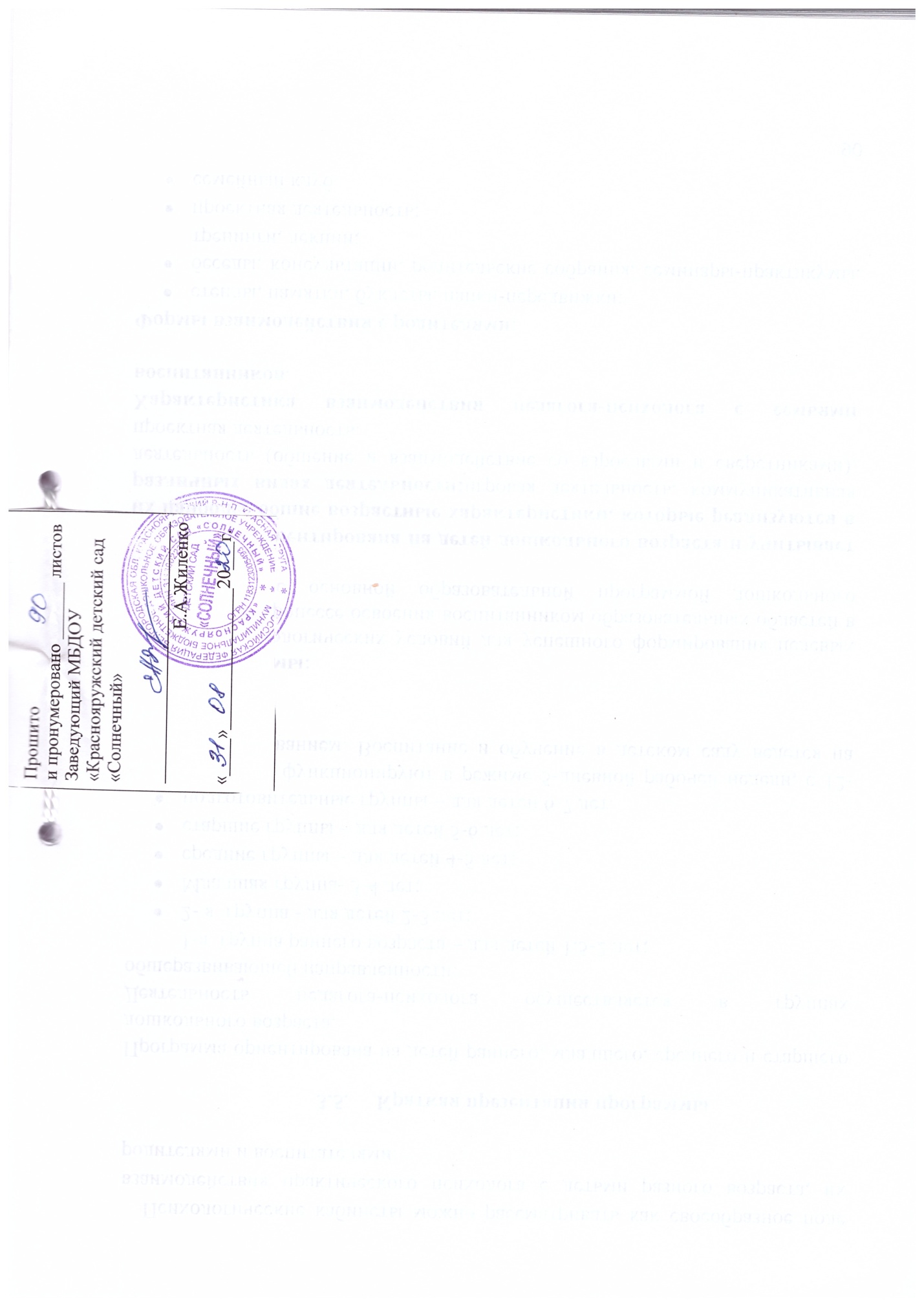 .I.ЦЕЛЕВОЙ РАЗДЕЛ21.1.Пояснительная записка41.1.1.Цели и задачи реализации Программы61.1.2.Принципы и подходы к формированию Программы61.1.3.Значимые характеристики для разработки и реализации Программы, в том числе характеристики особенностей развития детей81.2.Планируемые результаты освоения Программы131.3.Годовой план работы педагога-психолога на год15II.СОДЕРЖАТЕЛЬНЫЙ РАЗДЕЛ232.1.Образовательная деятельность в пяти образовательных областях в соответствии с направлениями развития ребёнкаи  направлениями работы педагога-психолога232.2.Описание вариативных форм, способов, методов и средств реализации Программы с учётом возрастных и индивидуальных особенностей воспитанников, специфики их образовательных потребностей и интересов422.3.Способы и направления поддержки детской инициативы422.4.Описание образовательной деятельности по психолого-педагогической коррекции детей с ограниченными возможностями здоровья (ОВЗ)432.5.Описание образовательной деятельности по психолого-педагогическому сопровождению, формированию благоприятного психологического климата в образовательной среде«Он, она, ты и я, все вокруг – мои друзья!»482.6.Содержание деятельности педагога-психолога в рамках психолого-педагогического консилиума602.7.Содержание деятельности педагога-психолога в период адаптации ребёнка к ДОУ602.8.Описание образовательной деятельности педагога-психолога в работе с детьми с проблемами развития612.9.Особенности взаимодействия педагога-психолога с семьями воспитанников632.10.Особенности взаимодействия педагога-психолога со специалистами ДОУ, сопровождения педагогов дошкольных образовательных организаций с целью профилактики проявлений агрессии, насилия и формированию благоприятного психологического климата в образовательной среде65III.ОРГАНИЗАЦИОННЫЙ РАЗДЕЛ793.1.Материально-техническое обеспечение Программы793.2.Обеспеченность методическими материалами и средствами обучения и воспитания803.3Режим работы педагога-психолога863.4.Особенности традиционных событий, праздников, мероприятий873.5.Особенности организации развивающей предметно-пространственной среды873.6.Краткая презентация90Психодиагностика.Психодиагностика.Психодиагностика.Психодиагностика.Психодиагностика.№Вид работы.Цель работы.Форма отчетности.Срок проведения.1.Исследование степени адаптации вновь прибывших детей в ДОУ. (весь год)Создание благоприятных условий для успешной адаптации детей в ДОУ. Изучение особенностей протекания адаптационного периода, заполнение карт адаптации.Помощь родителям в создании благоприятных условий протекания адаптации ребенка.Анализ адаптационного периода. Выявление группы дезадаптированных детей.Аналитическая справка.Август- октябрь2.Исследование уровня развития личности  вновь поступивших детей.Выявить детей, нуждающихся в коррекционной помощи.Определить уровень развития вновь прибывших детей.Аналитическая справка.Сентябрь- октябрь.4.Промежуточная диагностика.Отслеживание  уровня развития детей, эффективности коррекционных занятий.Аналитическая справка.По мере  необходимости.5.Диагностика детей представляемых на ППкВыявление индивидуальных особенностей детей, составление прогнозов развития и рекомендаций.Выявление детей с нарушениями поведения, отклонениями в эмоционально – личностной и когнитивной сфере для коррекционной работы. Изучение эмоционального благополучия детей в группах  МБДОУ.Протокол обследования.В течении года.6.Изучение возрастного интеллектуального уровня развития дошкольников  (Скрининговое исследование)Определение уровня готовности к школе.Определение эффективности коррекционно-развивающих мероприятий.Определение эффективности работы ДОУ по развитию познавательных способностей детей.Аналитическая справка.Сентябрь - май.7.Изучение детско-родительских отношений.  Выявление особенностей отношений между родителями и детьми.(по запросу родителей)Определение позитивных и негативных факторов, влияющих на взаимоотношения родителей и ребенка.  Оказание консультативной помощи родителям.Журнал консультаций.В течение года.8.Выявление особенностей и отклонений в психическом развитии детей. (по запросу родителей)Оказание консультативной помощи родителям.Журнал консультаций.В течение года.9.Диагностика готовности к школьному обучению.Определение психологической готовности к школьному обучению.Аналитическая справка.Март-апрель.Развивающая и коррекционная работа.Развивающая и коррекционная работа.Развивающая и коррекционная работа.Развивающая и коррекционная работа.Развивающая и коррекционная работа.№Вид работы.Цель работы.Форма отчетности.Срок проведения.1.Коррекционно-развивающие занятия по адаптации детей к ДОУ. Формирование уверенного поведения, навыков общения с детьми и взрослыми.Журнал учета групповых форм работы.Октябрь-май.2.Коррекционно-развивающая программа по подготовке к школе. (Подготовительная группа)Создание условий и предпосылок  для формирования умений ребенка  по налаживанию отношений «Взрослый-ребенок», «ребенок-ребенок» при подготовке к поступлению в школу.Журнал учета групповых форм работы.Октябрь-апрель.3.Коррекционно-развивающие занятия по развитию навыков общения, поведения. Эмоциональное развитие детей.Создание условий способствующих естественному гармоничному развитию личности ребенка. Формирование эмоционально-волевой сферы.Журнал учета групповых форм работы.Ноябрь -февраль.4.Элементы тренинга «Тренинг общения» Научить грамотно преодолевать жизненные кризисы и способствовать эмоциональной устойчивости.Журнал учета групповых форм работы.Декабрь.5.Психогимнастика для детей, имеющих трудности в поведении (Е.А.Алябьева)Выявление и решение проблем личностного характераЖурнал учета групповых форм работы.1 раз в месяц с января по май6. Участие в работе  педагогического совета.В течение года.Консультирование.Консультирование.Консультирование.Консультирование.Консультирование.№Вид работы.Цель работы.Форма отчетности.Срок проведения.1.Индивидуальные консультации       по запросам педагогов.Психологическое сопровождение пред процесса.Оказание психологической поддержки и помощи сотрудникам ДОУ.Журнал учета консультаций.В течение года.2.Индивидуальные консультации по запросам родителей.Оказание психологической поддержки семье.Консультации по вопросам воспитания и обучения.Журнал учета консультаций.В течение года.Просветительская работа.Просветительская работа.Просветительская работа.Просветительская работа.Просветительская работа.№Вид работы.Цель работы.Форма отчетности.Срок проведения.1.Консультация для родителей.Повышение психологической компетенции родителей. Протоколы родительских собраний.Октябрь.2.Консультации для родителей: « Профилактика школьной дезадаптации»Определение оптимальных путей нормального психофизического развития детей старшего школьного возраста по результатам диагностики. Создание условий для успешной адаптации ребенка к школьному обучению.Протоколы родительских собраний.Апрель.3.Оформление стенда. «Информация психолога»Повышения уровня психологической культуры педагогов и родителей.СтатьиОдин раз в квартал.4.Консультация для педагогов: «Особый ребенок. Ранний детский аутизм».Обогащение запаса психологических знаний педагогов.Журнал учета групповых работ.Ноябрь.5.Консультация для педагогов: «Как помочь педагогу построить отношения с детьми группы риска.»Обогащение запаса психологических знаний и практических умений педагогов.Журнал учета групповых работ.Февраль.6.Оформление групповых стендов. «РЕКОМЕНДАЦИИ ПСИХОЛОГА».Повышения уровня психологических знаний родителей.Папка тематических консультаций психолога.В течение года.Организационно - методическая работа.Организационно - методическая работа.Организационно - методическая работа.Организационно - методическая работа.Организационно - методическая работа.№Вид работы.Цель работы.Форма отчетности.Срок проведения.1.Изготовление рабочего       стимульного материала;оформление кабинета                психолога.Улучшение материальной базы для работы.В течение года.2.Методико-педагогическое совещание. Анализ и оформление результатов диагностико-коррекционной работы, совместно с педагогами, методистами, заведующей.Работа по выявлению контингента воспитанников требующих психологической помощи и коррекции.Документация ППкПо плану работы ППк.Экспертная работа.Экспертная работа.Экспертная работа.Экспертная работа.Экспертная работа.1.Участие в педагогических советах.Повышение психологической ориентированности по проблемам развития детей и ходу коррекционного процесса.СтатьиВ течение года.2.Психологическое сопровождение педагогов  дошкольных образовательных организаций .Цель: профилактики проявлений агрессии, насилия и формированию благоприятного психологического климата в образовательной средеПротоколОдин раз в кварталНаименование медикиДиагностируемые параметрыВозрастОбразовательная область «Познавательное развитие»Образовательная область «Познавательное развитие»Образовательная область «Познавательное развитие»Экспресс-диагностика в детском саду: комплект материалов для педагогов-психологов детских дошкольных образовательных учреждений. Руденко Л.Г., Павлова Н.Н.Комплексная диагностика познавательных процессовОт 3 до 7 летПсихологическая диагностика и коррекция в раннем возрасте. Руденко Л.Г., Павлова Н.Н.Комплексная диагностика познавательных процессовОт 2,5 до 3 летДиагностический комплекс  «Цветик-семицветик» Н.Ю КуражеваДиагностика психических процессовОт 3 до 4 летОт 5 до 6 летОт 6 до 7 летЯсюкова Л.А. Методика определения готовности к школе.Диагностика уровня готовности к школе.От 6 до 7 летОбразовательная область «Социально-коммуникативное развитие»Образовательная область «Социально-коммуникативное развитие»Образовательная область «Социально-коммуникативное развитие»Методика «Эмоциональные лица» (Н.Я. Семаго)Оценка возможности адекватного опознавания эмоционального состояния, точности и качества этого опознавания.От 3 до 11 летТест «Сказки» Л.
Дюсса.Исследование эмоциональной сферы.От 5 до 7 летМетодика «Лесенка».
В модификации С.Г.
Якобсон, В.Г. Щур.Исследование самооценкиОт 5 до 7 летГрафическая методика М.А. Панфиловой «Кактус»Выявление состояния эмоциональной сферы ребенка, выявление наличия агрессии, ее направленности и интенсивности.От 4 летСоциометрия Дж. МореноДиагностика межличностных отношений.От 5 летПроективная методика «Рисунок семьи»Диагностика эмоционального
благополучия и структуры
семейных отношений.От 4 летТест «Диагностика
эмоциональных
отношений в семье»
Авторы Е. Бене и Д. Антони (под общей
редакцией А.Г.
Лидерса и И.В.
Анисимовой).Изучение эмоциональных
отношений ребенка с семьей.С 4 летПроективная методика Рене ЖеляИсследования сферы межличностных отношений ребенка и его восприятия внутрисемейных отношенийОт 4 до 7 летДиагностика уровня адаптированности ребёнка к дошкольному учреждению (Роньжина А.С.)Определение уровня адаптации к ДОУОт 1 до 3 летОбразовательная область «Развитие речи»Образовательная область «Развитие речи»Образовательная область «Развитие речи»Методика «Расскажи по картинке»Определение активного словарного запасаОт 2 лет«Последовательные картинки»Определение уровня развития связной речиОт 5 до 7 летОбразовательная область «Художественно-эстетическое развитие»Образовательная область «Художественно-эстетическое развитие»Образовательная область «Художественно-эстетическое развитие»Методика «Дорисовывание фигур». О. М. ДьяченкоОпределение уровня развития воображения, способности создавать оригинальные образы.От 5 до 7 лет«Придумай рассказ»Воображение, вербальная креативностьОт 4 до 7 летОбразовательная область «Физическое развитие»Образовательная область «Физическое развитие»Образовательная область «Физическое развитие»Карта сенсомоторного развития для детей 3-х; 3,5–х летОценка психомоторного развитияС 3 лет до 4 летМетодика «Паровозик» (С.В. Велиева)Определение особенности эмоционального состояния ребёнка.От 2 до 5 летВосьми цветовой тест
Люшера.Исследование эмоционального состояния ребенка.От 5 летТест тревожности (Теммл Р., Дорки М., Амен В.)Определение уровня тревожности у детей.От 3,5 до 7 летМетодика «Волшебная страна чувств»Исследование психоэмоционального состояния ребенка.От 4 летТест на выявление детских страхов А.И. Захарова и М.Панфиловой «Страхи в домиках»Выявление и уточнение преобладающих видов страхов у детей старше 3-х лет.От 3 до 7 летВозрастной кризисДиагностируемые параметрыМетодикаКризис 3-х летОценка поведения ребёнка в период кризиса 3-х летТест по оценке поведения ребёнка в период кризиса трёх лет (родители)Кризис 3-х летИсследования детского самосознания и половозрастной индентификацииМетодика исследования детского самосознания и половозрастной    идентификации, разработанная Белопольской Л.Н.Кризис 3-х летИзучение основных личностных новообразований у детей в период кризиса 3-х летМетодика изучения чувства гордости за собственные достижения у ребёнка 3-х лет Гуськовой Т.В. и Елагиной М.Г.Кризис 3-х летИзучение отношения ребёнка к себе в период кризиса 3-х летМетодика изучения отношения ребёнка к себе в период кризиса 3-х лет Гуськовой Т.В. и Елагиной М.Г.Кризис 7 летОбщение со взрослымиАнкета-опросник для родителей «ОСОР-В»;Анкета –опросник для родителей «ОСОР –Д»Кризис 7 летВозрастной статус ребёнка«Зеркало», «Раскраска», «Колдун» (А.Л. Венгер, К.Л. Поливанова)№ п/пПроблемаСодержание психологической помощи1Консультирование по проблемам адаптации/ дезадаптации детейПсихологические условия успешной адаптации. Преодоление негативного отношения к детскому саду, страха разных видов деятельности, неуверенности. Черты акцентуаций по гипертимному, сензитивному, истероидному, неустойчивому и другим типам личности. Проблемы популярных и изолированных дошкольников. Необоснованные претензии на лидерство как проявление дезадаптации. Преодоление у ребёнка самоизоляции, высокой тревожности, страхов, агрессивности, конфликтности, неорганизованности, нарушение норм поведения, неадекватной самооценки, негативного отношения к общению, в том числе с конкретным взрослым, сверстником.2Консультирование по проблемам раннего развития детейОрганизация развивающих занятий с детьми, предметно-развивающей среды в семье. Организация игрового общения с детьми. Организация художественно-творческой деятельности ребёнка в семье. Интеллектуальное развитие ребёнка в семье. Проявления склонностей, способностей и одарённости. Особенности организации предметного пространства и взаимодействия с одарённым ребёнком, создание безопасной психологической базы, преодоление трудностей во взаимодействиях с окружающими. Проявление кризиса 3-х лет.3Консультирование по проблемам детско-родительских взаимоотношенийУчёт особенностей дошкольного возраста в организации взаимодействия с детьми: импульсивность, отвлекаемость, неустойчивость внимания, повышенная двигательная активность, эмоциональное «заражение» и т.д. Определение оптимальных требований к ребёнку. Эффективные стратегии поведения в трудных воспитательных ситуациях, учёт типа темперамента ребёнка. Взаимодействие с членами семьи, в том числе братьями и сестрами.4Консультирование по проблемам трудности в обученииРазвитие познавательной активности, любознательности, наблюдательности, рассуждений. Приёмы повышения работоспособности, тренировки памяти. Развитие элементов произвольного внимания. Учёт детских интересов в процессе обучения. Развитие представлений об окружающем, обогащение впечатлений. Развитие самоорганизации деятельности.5Консультирование по проблемам межличностного взаимодействия в образовательном процессе.Преодоление конфликтов. Эффективные стратегии поведения в конфликтных ситуациях. Приёмы саморегуляции психоэмоциональных состояний. Выбор стиля общения, позиции в общении. Приёмы продуктивного делового общения. Противодействие манипуляциям.6Консультирование по проблемам психологической готовности ребёнка к обучению в школеФормирование компонентов готовности к школе. Проявление кризиса 7 лет и выбор оптимальной стратегии взаимодействия с ребёнком. Психологические требования к организации взаимодействия с ребёнком в период адаптации к школьному обучению.Образовательная областьЗадачаСоциально-коммуникативное развитиеСпособствовать благоприятной адаптации детей к детскому саду, поддерживать эмоционально-положительное состояние детей. Развивать игровой опыт каждого ребенка, помогая детям отражать в игре представления об окружающей действительности. Поддерживать доброжелательные взаимоотношения детей, развивать эмоциональную отзывчивость, привлекать к конкретным действиям помощи, заботы, участия (пожалеть, помочь, ласково обратиться). Формировать элементарные представления о людях (взрослые, дети), об их внешнем виде, действиях, одежде, о некоторых ярко выраженных эмоциональных состояниях (радость, веселье, слезы), о семье и детском саде. Способствовать становлению первичных представлений ребенка о себе, о своем возрасте, поле, о родителях и членах семьи. Развивать самостоятельность, уверенность, ориентацию на одобряемое взрослым поведение. Познавательное развитиеФормировать представления о сенсорных свойствах и качествах предметов окружающего мира, развитии разных видов детского восприятия: зрительного, слухового, осязательного, вкусового, обонятельного. Формировать обследовательские действия в первоначальном виде; учить детей выделять цвет, форму, величину как особые признаки предметов, сопоставлять предметы между собой по этим признакам, используя один предмет в качестве образца, подбирая пары, группы. Содействовать запоминанию и самостоятельному употреблению детьми слов — названий свойств (цвет, форма, размер) и результатов сравнения по свойству (такой же, не такой, разные, похожий, больше, меньше). Стимулировать познавательный интерес к непосредственно воспринимаемым объектам, желание наблюдать за окружающем, радоваться новому. Обогащать представление об окружающем мире. Развивать зрительную память; развивать наглядно-действенное мышление; развивать внимание.Речевое развитиеОбогащать и активизировать словарь детей за счет слов-названий предметов, объектов, их действий или действий с ними, некоторых ярко выраженных частей, свойств предмета (цвет, форма, размер, характер поверхности). Формировать умение выражать в речи свои желания, просьбы в общении со сверстниками и взрослыми.Художественно-эстетическое развитиеСтимулировать проявление интереса к стихам, потешкам, рассматриванию картин, а так же способствовать проявлению эмоционального отклика на различные произведения искусства.Физическое развитиеРазвитие целенаправленности и саморегуляции в двигательной сфере. Формировать умение выполнять движения точно, координированно; управлять своим телом; подражать движениям, которые демонстрирует взрослый; выполнять целенаправленные действия, ориентируясь на сочетание жеста и речи; развитие крупной и мелкой моторики обеих рукСоздавать и закреплять целостное психо самотическое состояние. Создавать условия для удовлетворения сенсомоторной потребности, стабилизации эмоционального фона.Образовательная областьЗадачаСоциально-коммуникативное развитиеСтимулировать проявление интереса у ребёнка к окружающим предметам и действиям с ними; развивать умение проявлять настойчивость в достижении результата своих действий; поддерживать стремление к совместным со сверстниками играм, а так же наблюдение за их действиями и подражание им; стимулировать стремление пожалеть, успокоить, порадовать, поделиться; поддерживать стремление в общении со взрослыми; развивать умение подражать им в действиях и движениях, через игровую деятельность. Формирование понимания и различения отдельных ярко выраженных эмоциональных состояний людей (радость, веселье, слезы, гнев). Учет их в общении при поддержке, побуждении или показе взрослого: пожалеть, угостить, ласково обратиться.Познавательное развитиеСтимулировать познавательный интерес к непосредственно воспринимаемым объектам, желание наблюдать за окружающем, радоваться новому. Обогащать представление об окружающем мире; развивать сенсорное восприятие (цвет, форма, величина); развивать зрительную память; развивать наглядно-действенное мышление; развивать внимание.Речевое развитиеОбогащение активного словаря; формировать умение выражать в речи свои желания, просьбы в общении со сверстниками и взрослыми.Художественно-эстетическое развитиеСтимулировать проявление интереса к стихам, потешкам, рассматриванию картин, а так же способствовать проявлению эмоционального отклика на различные произведения искусства.Физическое развитиеРазвитие целенаправленности и саморегуляции в двигательной сфере. Формировать умение выполнять движения точно, координированно; управлять своим телом; подражать движениям, которые демонстрирует взрослый; выполнять целенаправленные действия, ориентируясь на сочетание жеста и речи; развитие крупной и мелкой моторики обеих рукСоздавать и закреплять целостное психосамотическое состояние. Создавать условия для удовлетворения сенсомоторной потребности, стабилизации эмоционального фона.Образовательная областьЗадачаСоциально-коммуникативное развитиеВызывать стремление содействовать взрослому и сверстнику в преодолении трудностей, проявлять сострадание, желание содействовать, успокоить, порадовать, помочь, проявлять положительное отношение к требованиям взрослого, готовность выполнять их. Развивать способность замечать разнообразные эмоциональные состояния других людей. Развивать положительную самооценку. Стимулировать проявление целенаправленности, потребность улучшать качество своей деятельности, проявление в играх положительных эмоций, доброжелательного отношения к сверстникам, добрых чувств к игрушкам; стимулировать стремление исправлять ошибки, проявлять социально одобряемой поведение в конкретной ситуации и избегать социально неодобряемых действий. Называть выполняемые действия и их последовательность, предшествующие и последующие действия, отдельные эмоциональные состояния, как положительные, так и отрицательные; узнавать эмоции людей, с которыми общается; интерпретировать эмоции персонажей. Замечать нарушения правил и норм другими детьми, понимать положительные и отрицательные последствия своих поступков.Формировать умение применять вербальные и невербальные средства общения, используя речь как ведущее средство; принимать участие в групповой беседе: внимательно слушать, отвечать на вопросы и задавать их по ходу разговора, соблюдать очерёдность в разговоре, выслушивать собеседника, не перебивая, говорить спокойно, доброжелательно. Формировать внеситуативно-познавательную форму общения со взрослыми, ситуативно-деловую форму общения со сверстниками.Формировать понимание и различение ярко выраженных эмоциональных состояний, их проявление в мимике, жестах, в интонации голоса (радость, грусть, веселье, страх, гнев, удовольствие), связь эмоций и поступков людей по отношению друг к другу. Освоение способов проявления сочувствия, отзывчивости на эмоциональное состояние детей и взрослых. Отражение эмоций в имитационных играх, театрализации, этюдах.Познавательное развитиеРазвитие интересов детей, любознательности и познавательной мотивации; формирование познавательных действий, становление сознания; развитие воображения и творческой активности; формирование представлений о себе и о мире. Развитие целостного восприятия, способности к зрительному синтезу. Формирование устойчивости внимания, развитие концентрации внимания. Развитие способности устанавливать тождество, сходство и различие предметов на основе зрительного анализа. Развитие образной памяти. Развитие наглядно-образного мышления, умения группировать картинки, подбирать обобщающие слова.Речевое развитиеОбогащение активного словаря; развитие связной речи; развитие выразительности средств общения, диалогического общения. Художественно-эстетическое развитиеФормировать устойчивый интерес к слушанию художественной литературы, к различным видам музыкальной деятельности. Давать эмоциональную оценку героям или произведениям искусства и мотивировать её. Стимулировать чувство радости, удовольствия при восприятии прекрасного.Физическое развитиеРазвитие крупной и мелкой моторики. Формировать умения дифференцировать движения правой и левой руки, дифференцировать ведущую руку; точно выполнять мелко моторные движения, действуя с предметами, в том числе с мелкими. Развивать элементы контроля за своими движениями и движениями сверстников. Создавать и закреплять целостное психо  самотическое состояние. Создавать условия для удовлетворения сенсомоторной потребности, стабилизации эмоционального фона.Образовательная областьЗадачаСоциально-коммуникативное развитиеПознакомить с разнообразием эмоциональных состояний взрослых и сверстников, их выражение в мимике, пантомимике, действиях, интонации речи (радость, веселье, огорчение, удивление, обида, доброта, нежность, восхищение). Развитие эмоциональной отзывчивости, освоение способов эмоциональной поддержки сверстника, взрослого, пожилого человека. Понимание того, что нельзя смеяться над недостатками внешности других детей, дразнить, давать прозвища; проявлять равнодушие к обиженному, слабому человеку.Формировать поведение в соответствии с гендерными различиями, положительную, достаточно устойчивую самооценку. Объяснять причины возникновения эмоций, приёмы преодоления отрицательных переживаний, опираясь на свой опыт, опыт литературных персонажей, мнения и рассказы взрослого; учитывать в деятельности и общении эмоции других людей, понимать важность эмпатии; подчинять своё поведение, сиюминутные желания и потребности первичным ценностным представлениям о том, «что такое хорошо и что такое плохо»Развивать уверенность, адекватное реагирование на эмоциональные состояния других людей; способность замечать нюансы переживаний и отражать их в развёрнутой речи; осознание своих возрастно-половых, индивидуально-типологических, психологических, личностных особенностей, эмоций, социальных контактов; развивать способность к волевому усилию, умения часто, длительно противостоять отвлечениям, даже при выполнении не очень интересной деятельности; удерживать цель деятельности без помощи взрослого и в его отсутствие. Вызывать инициирование поддержки, помощи, сопереживание и стремление содействовать, понять причины эмоциональных состояний, радовать других, быть полезным. Развивать понимание важности нравственного поведения, осознание последствий нарушения/соблюдения норм и правил.Развивать вне ситуативно-познавательную форму общения со взрослыми и формировать вне ситуативно-деловую форму общения со сверстниками. Проявлять доброжелательность, не конфликтоность; самостоятельно разрешать конфликтные ситуации, используя конструктивные способы и прибегая к помощи взрослых только в исключительных ситуациях, договариваться, проявлять уважение и внимание к собеседнику.Познавательное развитиеРазвивать разнообразные познавательные интересы. Обогащать представление ребёнка об окружающем мире. Развивать способность устанавливать тождество, сходство и различие предметов на основе зрительного анализа. Развитие непосредственной образной памяти. Формировать умение группировать предметы по их функциональному назначению. Развитие умения действовать по образцу, анализировать пространство. Формировать способность ребёнка понимать сюжет в целом, развитие умения устанавливать причинно-следственные связи, лежащие в основе изображённой ситуации. Развитие восприятия, а так же учение воспроизводить целостный образ предмета. Развитие внимания, целенаправленного восприятия.Речевое развитиеОбогащение активного словаря; развитие связной речи; развитие выразительности средств общения, диалогического общения и монологической речи. Развитие умения составлять последовательный рассказ по серии последовательных картинок.Художественно-эстетическое развитиеРазвитие детского художественного творчества через использование метода арт-терапии. Приобщение к музыкальному искусству через использование разнохарактерной музыки (релаксационной, активизирующей, музыки, отражающей различные эмоциональные состояния). Развитие адекватного эмоционального реагирования на события, описанные в тексте; способность давать эмоциональную оценку персонажам и мотивировать её, различать эмоциональную и моральную оценку персонажей. Развитие оригинальности и гибкости мышления.Физическое развитиеРазвитие крупной и мелкой моторики. Формировать умения дифференцировать движения правой и левой руки, дифференцировать ведущую руку; точно выполнять мелко моторные движения, действуя с предметами, в том числе с мелкими. Развивать элементы контроля за своими движениями и движениями сверстников.Создавать и закреплять целостное психосоматическое состояние. Создавать условия для удовлетворения сенсомоторных потребностей, стабилизации эмоционального фона. Развивать осознание своих эмоциональных состояний, настроения, самочувствия. Повышать чувство защищённости, формировать приёмы преодоления психоэмоционального напряжения. Создавать условия для осознания собственных переживаний, снижения отчуждённости. Образовательная областьЗадачаСоциально-коммуникативное развитиеУчить различать и называть широкий круг эмоций(радость, грусть,любовь, удивление, страх, нежность, печаль, злость, восхищение). Представление о богатстве эмоционального мира человека, средствах внешнего выражения эмоций (мимика, пантомимика, интонации голоса, движения, позы). Понимание созвучности эмоциональных переживаний с природой, музыкой, поэзией. Разнообразие форм и способов проявления эмоциональной отзывчивости и сопереживания. Отражение эмоций в театрализованной деятельности, в рисовании, играх.Формировать чёткие, обобщённые, информативные представления об эмоциях и чувствах; умения анализировать и оценивать свои поступки и поступки других людей, результаты своей деятельности. Замечать и назвать эмоциональные состояния людей, нюансы их переживания и выражения, понимать и объяснять причины их возникновения и приёмы преодоления отрицательных переживаний. Формировать умение адекватно реагировать на эмоциональное состояние других людей, сопереживать. Развивать адекватную дифференцированную устойчивую самооценку; адекватный уровень притязаний. Развивать понимание важности нравственного поведения, осознание последствий нарушения/соблюдения норм и правил. Формировать поведение в соответствии с гендерными различиями.Развивать вне ситуативно-познавательную форму общения со взрослыми и формировать вне ситуативно-деловую форму общения со сверстниками. Проявлять доброжелательность, не конфликтоность; самостоятельно разрешать конфликтные ситуации, используя конструктивные способы и прибегая к помощи взрослых только в исключительных ситуациях, договариваться, проявлять уважение и внимание к собеседнику.Познавательное развитиеРазвивать разнообразные познавательные интересы. Обогащать представление ребёнка об окружающем мире. Развивать способность устанавливать тождество, сходство и различие предметов на основе зрительного анализа.  Формировать умение группировать предметы по их функциональному назначению. Развитие умения действовать по образцу, анализировать пространство. Формировать способность ребёнка понимать сюжет в целом, развитие умения устанавливать причинно-следственные связи, лежащие в основе изображённой ситуации. Развитие умения устанавливать причинно-следственные связи в предложении. Формировать умение выявлять закономерности и обосновывать свой выбор. Развитие восприятия, а также учение воспроизводить целостный образ предмета. Развитие произвольного внимания, пространственного восприятия. Развитие  слуховой памяти.Речевое развитиеОбогащение активного словаря; развитие связной речи; развитие выразительности средств общения, диалогического общения и монологической речи. Развитие умения составлять последовательный рассказ по серии последовательных картинок.Художественно-эстетическое развитиеРазвитие детского художественного творчества через использование метода арт-терапии. Приобщение к музыкальному искусству через использование разнохарактерной музыки (релаксационной, активизирующей, музыки, отражающей различные эмоциональные состояния). Развитие адекватного эмоционального реагирования на события, описанные в тексте; способность давать эмоциональную оценку персонажам и мотивировать её, различать эмоциональную и моральную оценку персонажей. Развитие оригинальности и гибкости мышления.Физическое развитиеСоздавать и закреплять целостное психо сомотическое состояние. Создавать условия для удовлетворения сенсомоторной потребности, стабилизации эмоционального фона. Развивать осознание своих эмоциональных состояний, настроения, самочувствия. Повышать чувство защищённости, формировать приёмы преодоления психоэмоционального напряжения. Развивать чувство своего достоинства. Создавать условия для осознания собственных переживаний, снижения отчуждённости. Стимулировать взаимопонимание, содействовать освоению позитивных средств самовыражения. Развитие мелкой и крупной моторики.ВоспитателиРодителиПсихогигиена деятельностиПсихогигиена деятельности- Оказание помощи в изучении ребёнка. Формирование позиции педагога-эксперта по оценки психологического состояния и развития ребёнка.- Обучение рефлексии своей профессиональной деятельности, содействие личностному росту педагогов.- Создание условий для развития игровой деятельности как ведущей.- Развитие адекватного эмоционального отношения к детям.- Обучение приемам мотивирования детей к выполнению требований.- Психологическая экспертиза организации педагогом детской деятельности, в том числе ООД,- Оказание помощи в понимании мотивов поступков ребёнка, его побуждений, возрастных и индивидуальных особенностей. Формирование позиции родителя-эксперта по оценке психологического состояния и развития ребёнка.- Обучение оценки эффективности применяемых приёмов организации деятельности ребёнка.- Обучение созданию психологических условий для развития игровой деятельности как ведущей.- Развитие адекватного эмоционального отношения к ребёнку.- Обучение приемам мотивирования ребёнка к выполнению требований.- Обучение эффективным приёмам организации разнообразной деятельности.Психогигиена общенияПсихогигиена общения- Психологический анализ педагогического общения.- Содействие в выработке адекватного стиля взаимодействия с детьми с учётом типа темперамента, интересов, ведущих потребностей, возрастных и индивидуальных возможностей, гендерных различий.- Профилактика профессиональных стрессов.- Развитие навыков делового общения с субъектами образовательного процесса, содействие в выработке индивидуального стиля педагогического общения.- Развитие адекватных оценочных стратегий.- Психологический анализ детско-родительского взаимодействия.- Содействие в выработке адекватного стиля взаимодействия с ребёнком с учётом типа темперамента, интересов, ведущих потребностей, возрастных и индивидуальных возможностей, гендерных различий.- Формирование адекватного позитивного образа своего ребёнка с точки зрения возраста и индивидуальности.- Развитие навыков делового общения с субъектами образовательного процесса.- Развитие адекватных оценочных стратегий.Психогигиена средыПсихогигиена среды- Психологическая экспертиза программного обеспечения образовательного процесса.- Создание условий в ДОУ для удовлетворения потребностей, склонностей и развития интересов детей.- Создание условий в ДОУ для профилактики психоэмоционального напряжения, психологического неблагополучия детей.-Содействие выполнению психологических требований к предметно-развивающей среде, к интерьеру ДОУ.- Развитие благоприятного психологического климата в ДОУ.- Развитие групповой сплочённости, командного взаимодействия членов педагогического коллектива.- Психологический анализ условий семейного воспитания.- Содействие созданий условий в семье для удовлетворения потребностей, склонностей и развития интересов детей.- Содействие созданию условий в семье для профилактики психоэмоционального напряжения, психологического неблагополучия ребенка в семье.- Содействие созданию предметно развивающей среды в семье с учётом психологических требований.Образовательная областьЗадачиСоциально-коммуникативное развитиеПодготовка детей с ограниченными возможностями к самостоятельной жизнедеятельности, освоению первоначальных представлений социального характера и включения детей сОВЗ в систему социальных отношений.Обеспечение ребенку с ОВЗ полноценного включения в общение как процесс установления и развития контактов с людьми, возникающих на основе потребности в совместной деятельности. При проектировании работы по формированию коммуникативных умений у детей с ОВЗ учитывается, что имеющиеся у детей нарушения эмоционально-волевой сферы, интеллекта определяют разный уровень владения речью. Для каждого ребенка с нарушенным развитием определяется особое содержание и формы работы по развитию коммуникативных навыков.Познавательное развитиеРазвивать все видов восприятия: зрительное, слуховое, тактильно-двигательное, обонятельное, вкусовое. Формировать полноценное представление о внешних свойствах предметов, их форме, цвете, величине, запахе, вкусе, положении в пространстве и времени. Развивать мыслительные процессы: отождествление, сравнение, анализ, синтез, обобщение, классификация и абстрагирование.Развитие любознательности, воображения; расширение запаса знаний и представлений об окружающем мире.Обучение детей умениям сопоставлять, сравнивать, устанавливать соответствие между различными множествами и элементами множеств, ориентироваться во времени и пространстве.Речевое развитиеСтимулировать развитие всех сторон речи (номинативной функции, фразовой речи и др.), способствовать обогащению и расширению словаря.Художественно-эстетическое развитиеРазвитие детского художественного творчества через использование метода арт-терапии. Приобщение к музыкальному искусству через использование разнохарактерной музыки (релаксационной, активизирующей, музыки, отражающей различные эмоциональные состояния).Физическое развитиеПовышение уверенности ребенка в себе, укрепление  эмоционального состояния.№Тема Всего часовВ том числеВ том числеФорма контроля№Тема Всего часовПрактическихТеоретическихФорма контроляДИАГНОСТИЧЕСКИЙ ЭТАПДИАГНОСТИЧЕСКИЙ ЭТАПДИАГНОСТИЧЕСКИЙ ЭТАПДИАГНОСТИЧЕСКИЙ ЭТАПДИАГНОСТИЧЕСКИЙ ЭТАПДИАГНОСТИЧЕСКИЙ ЭТАП1.Блок1. Диагностический60минут10 минут50 минутОбработка и анализ исследованияПроведение первичного психодиагностического исследования особенностей социально-психологического климата в детском коллективе, его структуры, личностно-характерологических и поведенческих особенностей дошкольниковМетодики:1.1Анкета для психолога «Оценка социально-психологического климата в группе воспитанников дошкольного учреждения»1.2Методика «Капитан корабля (вариант методики «Социометрия» Дж. Морено, адаптация Я.Л. Коломинского)1.3Методика «Кактус» (автор – М.А. Панфилова)ПРАКТИЧЕСКИЙ ЭТАППРАКТИЧЕСКИЙ ЭТАППРАКТИЧЕСКИЙ ЭТАППРАКТИЧЕСКИЙ ЭТАППРАКТИЧЕСКИЙ ЭТАППРАКТИЧЕСКИЙ ЭТАП2.Блок 2. РазвивающийРеализация занятий с элементами тренинга 3,5 часа2 час 55 мин.35 мин.Первичная и итоговая диагностика, рефлексияУчебно-тематическое планированиепрограммы развивающих занятийВсего часовВ том числеВ том числеФорма контроляУчебно-тематическое планированиепрограммы развивающих занятийВсего часовПрактическихТеоретическихФорма контроля1.«Моё настроение, твоё настроение»30минут25 минут5 минутРефлексия1.1Приветствие «У меня хорошее настроение потому что…»1.2Игра «Дружеский паровозик»1.3Рисование «Хорошее и плохое»1.4Игра «Определи настроение1.5Игра «Утешь и развесели»1.6Прощание «Я тебе дарю…»1.7Завершение работы 2.«Вместе весело»30минут25 минут5 минутРефлексия2.1Приветствие «Сам и вместе»2.2Игра «Магнитик»2.3Работа со сказкой «Два козлика»2.4Рисование «Договариваемся молча»2.5Игра «Отправляемся в путешествие»2.6Прощание «Я желаю тебе завтра…»2.7Завершение работы 3.«Дружба – это чудо»30минут25 минут5 минутРефлексия3.1Приветствие ««Я бы подружился…»3.2Игра «Конкурс хвастунов»3.3Работа со сказкой «Сказка про то, как друзья зайчонку Стёпе помогали»3.4Игра-ситуация «Друг или нет?»3.5Рисование «Дружеский подарок»3.6Прощание «Попрощаемся вот так»3.7Завершение работы 4.«Если ссориться – дело не спорится»30минут25 минут5 минутРефлексия4.1Приветствие «Аплодисменты другу»»4.2Упражнение «Злились – помирились»4.3Работа со сказкой «Сказка про Колю и его друзей»4.4Упражнение «Игры-ситуации»4.5Упражнение «Коробка с обидами»4.6Прощание «Если тебя обидели....»4.7Завершение работы 5.«Ругаться – без друзей остаться!»30минут25 минут5 минутРефлексия5.1Приветствие «Я рад тебя видеть»5.2Игра «Солнышко»5.3Работа с рассказом «Отомстила» 5.4Упражнение «Помирись!»5.5Техника «Рассерженные шарики»5.6Прощание «Узнай меня»5.7Завершение работы 6.«Учимся понимать других»30минут25 минут5 минутРефлексия6.1Приветствие «Ты похож(а) на…»6.2Упражнение «Эстафета хороших известий»6.3Упражнение-рисование «Прогноз погоды»6.4Упражнение «Договорись без слов»6.5Упражнение «Передай карандаш»6.6Прощание «Кто я?»6.7Завершение работы 7.«Как быть хорошим»30минут25 минут5 минутРефлексия7.1Приветствие «Я рад(а) всех видеть потому что…»7.2Упражнение «Я похож(а) на… »7.3Упражнение «Ковёр дружбы»7.4Упражнение «Пожалуйста…»7.5Упражнение «Барабан»7.6Прощание «Если ты злишься…»7.7Завершение работы ИТОГО: 7 занятий; всего – 3,5 часаИТОГО: 7 занятий; всего – 3,5 часаИТОГО: 7 занятий; всего – 3,5 часаИТОГО: 7 занятий; всего – 3,5 часаИТОГО: 7 занятий; всего – 3,5 часаИТОГО: 7 занятий; всего – 3,5 часа3.Блок 3. Консультативно-профилактический (для родителей)–––Обратная связь об изменениях в личностном развитии, поведении, эмоционально-волевой сфере у детейМатериалы:Обратная связь об изменениях в личностном развитии, поведении, эмоционально-волевой сфере у детей3.1Родительское собрание «У моего ребенка нет друзей, что делать?»Обратная связь об изменениях в личностном развитии, поведении, эмоционально-волевой сфере у детей3.2Консультирование «Ребенок дерется в детском саду. Что делать родителям?»Обратная связь об изменениях в личностном развитии, поведении, эмоционально-волевой сфере у детей3.3Консультирование «Застенчивый ребёнок. Что делать родителям?»Обратная связь об изменениях в личностном развитии, поведении, эмоционально-волевой сфере у детей3.4Консультирование: «Развиваем способность эмпатии: начинаем с себя»Обратная связь об изменениях в личностном развитии, поведении, эмоционально-волевой сфере у детейКОНТРОЛЬНО-ДИАГНОСТИЧЕСКИЙ ЭТАПКОНТРОЛЬНО-ДИАГНОСТИЧЕСКИЙ ЭТАПКОНТРОЛЬНО-ДИАГНОСТИЧЕСКИЙ ЭТАПКОНТРОЛЬНО-ДИАГНОСТИЧЕСКИЙ ЭТАПКОНТРОЛЬНО-ДИАГНОСТИЧЕСКИЙ ЭТАПКОНТРОЛЬНО-ДИАГНОСТИЧЕСКИЙ ЭТАП4.Проведение повторного психодиагностического исследования особенностей социально-психологического климата в детском коллективе, его структуры, личностно-характерологических и поведенческих особенностей дошкольниковМетодики:60минут10 минут50 минутОбработка и анализ исследования4.1Анкета для психолога «Оценка социально-психологического климата в группе воспитанников дошкольного учреждения»4.2Методика «Капитан корабля (вариант методики «Социометрия» Дж. Морено, адаптация Я.Л. Коломинского)4.3Методика «Кактус» (автор – М.А. Панфилова)Диагностируемые параметрыМетодикаОпределение степени социальной адаптации ребёнка к ДОУОпределение степени социальной адаптации ребёнка к ДОУ (Метод наблюдения).Изучение индивидуальных особенностей ребёнкаАнкета для родителейСфера адаптационных трудностейПроявление адаптационных трудностей в развитииЗадачи работыВзаимодействие с новым взрослымОтчуждённость, негативное отношение к требованиям, отношения типа «симбиотическрй связи», нечувствительность к педагогической оценке, амбивалентность поведения.Развивать доверие к новому взрослому, стремление к положительной оценке. Содействовать необходимости и важности требований. Формировать стремление действовать вместе со взрослым, достигая результатов.Взаимодействие с ровесникамиЗамкнутость, застенчивость; конфликтность, драчливость, стремление доминировать; неумение действовать сообща, несоблюдение правил взаимодействия; несформированность игрового поведения.Формировать положительный образ ровесника, представления о правилах поведения в детской группе; развивать стремление следовать этим  правилам. Развивать интерес к ровесникам, стремление действовать сообща, навыки игрового общения с детьми.Освоение предметно-развивающей средыНеумение действовать самостоятельно; неоформленность интересов; недостаточная сформированность способов действий с предметами; боязнь нового пространства.Развивать самостоятельное, уверенное поведение. Содействовать оформлению и осознанию своих интересов. Развивать репертуар предметных, игровых и коммуникативных действий. Создавать условия для самореализации, переживания успеха.ПедагогиРодителиБеседы с педагогами о первых днях пребывания ребёнка в детском саду.Памятки, буклеты, папки передвижки, беседы с родителями на тему: «Адаптация к детскому саду».Психологическая сфераПроблемыЗадачи работыЭмоционально-личностнаяГиперактивность, застенчивость, агрессивность, тревожность.Преодолевать психоэмоциональное напряжение. Содействовать свободному, раскрепощённому выражению чувств, эмоций. Обогащать позитивный эмоциональный опыт, поведенческий репертуар. Создавать условия для проявления самостоятельности. Формировать осознание своих переживаний, их причин, особенностей проявления. Учить приёмам расслабления, саморегуляции эмоций. Развивать высшие чувства, творчество, самоконтроль в деятельность. Обучать родителей и педагогов эффективным приёмам взаимодействия с детьми в трудных воспитательных ситуациях.Коммуникативно-личностнаяЗамкнутость, драчливость, конфликтность, неблагоприятный социометрический статус, навязчивость.Развивать адекватное восприятие партнёра по общению. Формировать интерес к ровесникам и взрослым как партнёрам по общению; приёмы передачи информации в общении, как вербальные, так и невербальные. Стимулировать инициативу в общении. Учить использовать продуктивные приёмы межличностного взаимодействия, разрешать конфликтные ситуации адекватными способами. Содействовать осознанию норм и правил поведения, нежелательных последствий при их нарушении. Создавать условия для творческого общения. Развивать самоконтроль в общении. Обучать родителей и педагогов эффективным приёмам взаимодействия с детьми в трудных воспитательных ситуациях.Личностно-поведенческаяЛживость, упрямство, капризы, требовательность, немотивированность, несамостоятельность, неуверенность, самоуверенность, низкий уровень саморегуляции.Содействовать расширению интересов, осознанию норм и правил поведения, нежелательных последствий при их нарушении. Развивать способность делать личностный выбор, инициативность, навыки целеполагания, саногенное мышление, самоконтроль в деятельности. Учить разрешать конфликтные ситуации адекватными способами. Создавать ситуации успеха, условия для проявления самостоятельности, творческого общения. Обогащать поведенческий репертуар. Формировать информативные представления о своих потребностях, интересах, мотивах, особенностях, достижениях; умения соподчинять мотивы. Обучать родителей и педагогов эффективным приёмам взаимодействия с детьми в трудных воспитательных ситуациях.Интеллектуально-личностнаяСнижение познавательной активности, неустойчивость внимания, и сформированность качеств ума: критичности, проблемности, инициативности, самостоятельности, гибкости; низкий уровень творческого воображения, избирательность памяти; несформированность способности наблюдать; низкий уровень воссоздающего и творческого воображенияРазвивать познавательные интересы, самоконтроль в интеллектуальной деятельности, способность к интеллектуальному экспериментированию, интеллектуальному творчеству. Учить использовать приёмы произвольной регуляции внимания, памяти, восприятия, воображения, рассуждать, делать умозаключения. Формировать приёмы постановки  и решения познавательных задач разными способами. Обучать родителей и педагогов эффективным приёмам взаимодействия с детьми в трудных воспитательных ситуациях.Направления работы с родителямиФормыЗнакомство с семьейВстречи-знакомства;Анкетирование семей;Посещение семей (по необходимости).Информирование родителей о ходе коррекционно-развивающей работы.Совместное пребывание ребенка и родителей на занятиях;Индивидуальные и групповые консультации;Организация выставок детского творчества;Приглашение родителей на различные мероприятия.Психологическое просвещение родителейСтендовая информация;Памятки;Информационные листовки;Страничка для родителей «Адаптируемся вместе»;Семейный клуб «СОДРУЖЕСТВО»;Мастер-классы;Семинары;Тренинги;Родительские собрания;Проектная деятельность;Информация для родителей на сайте ДОУ.Совместная деятельностьВовлечение родителей в коррекционно-педагогическое воздействие. КонсультированиеПроведение индивидуальных и групповых консультаций с родителями по их запросам.№Тема занятияВсего часовФорма контроля1Вводный диагностический срез.1-1,52«Мой коллектив»1.5-2Рефлексия, анкеты обратной связи3«Погода в доме»1.5-2Рефлексия, анкеты обратной связи4«Индивидуальность педагога как фактор развития коллектива»1.5-2Рефлексия, анкеты обратной связи5«Эмоциональное здоровье педагогов»1.5-2Рефлексия, анкеты обратной связи6«Профилактика конфликта в образовательной среде»1.5-2Рефлексия, анкеты обратной связи№ п/пНаименованиеПлощадь помещенияКоличество мест1Кабинет педагога-психолога 10.69 кв.м4№ п/пНаименование	технических средствКол-во1Ноутбук1№ п/пНаименованиеКоличество1Детский стол (регулируемый по высоте)42Детский стул (регулируемые по высоте)63Стол письменные для педагога14Шкаф для хранения методического материала15Шкаф для хранения дидактических пособий и игр16Шкаф для хранения верхней одежды педагога7Большие стулья289№ п/пНаименованиеКоличество1Лото «Двойняшки. Предметы вокруг нас» 12Дидактическая игра «Найди различие» 13Дидактическая игра «Что перепутал художник?» 14Дидактическая игра «Что такое хорошо? Что такое плохо?» 15Дидактическая игра «Чей малыш?» 1678910№ п/пНаименованиеКоличество1Практический психолог в детском саду Н.В Веракса, М.Ф. Гуторова12Индивидуальная психологическая диагностика А.Н.Веракса13Программа дошкольного образования «От рождения до школы»14Зурубежная психология «О развитии ребенка-дошкольника» Н.Е. Веракса, А.Н. Веракса15Тропинка к своему Я О.В Хухлаева, О.Е. Хухлаев16Педагогика взаимопонимания17Педагогическая диагностика компетентности дошкольников 1811Арцишевская, И.Л. «Приключение будущих первоклассников: Психологические занятия с детьми 6 – 7 лет»–М.: Книголюб, 2009.Афонькина,   Ю. А.  Рабочая программа педагога-психолога ДОУ-  М.:  Учитель, 2013. [эл.ресурс]Велиева, С.В. Диагностика психических состояний детей дошкольного возраста - СПб.: Речь, 2007.[эл.ресурс] Данилина, Т.А., Зедгенидзе, В.Я., Степина, Н.М. В мире детских эмоций: Пособие для практических работников ДОУ -М.: Айрис-пресс, 2004.[эл.ресурс] Диагностика эмоционально – личностного развития дошкольников 3 – 7 лет\ составитель Н.Д. Денисова, Волгоград, 2010.[эл.ресурс]Забрамная, С.Д.  От диагностики к развитию - М.: Новая школа, 1998.[эл.ресурс] Комплексная оценка результатов освоения программы «От рождения до школы» Подгот. группа / авт.-сост. Ю.А. Афонькина -Волгоград: Учитель, 2011.[эл.ресурс]Куражева, Н.Ю., Вараева, Н.В., Тузаева, А.С., Козлова, И.А. Программа психолого-педагогических занятий для дошкольников» Цветик семицветик» (4-5 лет; 5-6 лет; 6-7 лет)- СПб.: Речь; М.: Сфера, 2011. Марцинковская, Т. Д.. Диагностика психического развития детей   -М.: Линка – Пресс, 1997.[эл.ресурс] Осипова, А.А. Диагностика и коррекция внимания - М.: Сфера,  Основная общеобразовательная программа дошкольного образования «От рождения до школы» (под редакцией Н.Е. Вераксы, Т.С.Комаровой, М.А. Васильевой).[эл.ресурс] Практикум по детской психологии, Г.А. Урунтаева, Ю.А. Афонькина, М., Владос, 1995.[эл.ресурс] Программа психолого-  педагогического сопровождения социально – эмоционального развития детей средней группы «Цветик-семицветик» (автор Н.Ю. Куражева) - СПб.: Речь; М.: Сфера, 2011. Психолого-педагогическая диагностика развития детей раннего и дошкольного возраста: метод. пособие /Е.А. Стребелева, Г.А. Мишина, Ю.А. 16. Разенкова и др.; под ред. Е.А. Стребелевой- 2-е изд., перераб. и доп. — М.: Просвещение, 2004.[эл.ресурс]Роньжина, А.С. Занятия психолога с детьми 2-4-х лет в период адаптации к дошкольному учреждению - М.: Книголюб, 2003.[эл.ресурс] Семаго, М.М., Семаго,Н.Я..  Психолого-педагогическая оценка уровня готовности ребенка к школьному обучению (методическое руководство)- Библиотечка «Первого сентября», Серия «Школьный психолог», Выпуск 2, 2005. [эл.ресурс] Тихомирова, Л.Ф. Познавательные способности. Дети 5-7 лет – Ярославль: Академия развития, 2001.[эл.ресурс] Хочу вырасти счастливым. Учебно-методическое пособие к программе по выработке навыков здорового образа жизни и по профилактике употребления психоактивных веществ (для работы с детьми 6 -7 лет) -  Чебоксары, изд-во ЧРИО, 2005.[эл.ресурс]Шарохина,  В.Л. Коррекционно-развивающие занятия в младшей группе- М.:Книголюб, 2004.[эл.ресурс] Авдеева Н. «У моего ребенка нет друзей»: что делать родителям. – //Справочник педагога-психолога. – 2017. - №6.[эл.ресурс] Андреева Г.М. Социальная психология. Учебник для высших учебных заведений. – М.: Аспект Пресс, 2001. – 376 с.[эл.ресурс] Асмолов А.Г. Психология личности. Культурно-историческое понимание развития человека / А. Г. Асмолов. - 3-е изд., испр. и доп. - М. : Академия : Смысл, 2007. - 526 с[эл.ресурс] Баженова О.В. Тренинг эмоционально-волевого развития для дошкольников и младших школьников / О. В. Баженова. – М. : Речь, 2010. – 192 с.[эл.ресурс] Безруких, М. М. Дошкольник : мифы и реальность / М. М. Безруких // Вестник практической психологии образования. – 2011. – № 4(29). – 24-29 с.[эл.ресурс]Белошистая, А. В. Игровые технологии в образовании и воспитании ребенка дошкольного возраста / А. В. Белошистая // Пед. технологии. – 2010. – №2. – С. 9-18.[эл.ресурс]Дресвянина А. М., Хамидулина Ю. В. Игры на сплочение детского коллектива // Молодой ученый. — 2015. — №10. — С. 1150-1151.[эл.ресурс] Дубинская Е.В. Развиваем коммуникативные навыки старших дошкольников. Конспект коррекционно-развивающего занятия «Путешествие за золотым сердцем». – //Справочник педагога-психолога. – 2016. - №11[эл.ресурс] Дьяченко, О. М. Психологические особенности развития дошкольников / О. М. Дьяченко, Т. В. Лаврентьева. – М. :Эксмо, 2009. – 176 с.[эл.ресурс] Жданов, О. И. Социально-психологический климат в коллективе / О. И. Жданов. – М. :ВолтерсКлувер, 2011. – 401 с.[эл.ресурс] Елизарова О.Ю. Учимся решать конфликты. – //Справочник педагога-психолога. – 2016. - №3. [эл.ресурс]. Иртегов А. В. Психологический климат в группе. Пути формирования благоприятного психологического климата в детских коллективах / А. В. Иртегов. – Уссурийск :Молодой ученый, 2011. – 97 с.[эл.ресурс]. Исаченко А.В. Методы и приемы создания благоприятного микроклимата в группе детей дошкольного возраста / А. В. Исаченко. – Яйва, 2012. – 76 с.[эл.ресурс] Истомина О.В. Социально-психологический климат детей дошкольного возраста / О. В. Истомина, Н. В. Скоробогатова // Научное сообщество студентов XXI столетия. – Новосибирск : Изд. «СибАК». – 2014. – № 7 (22) / [Электронный ресурс] – Режим доступа. – URL: http://www.sibac.info/archive/guman/7(22).pdf. – С. 33–40. Левицкая Ю.Л. Программа для воспитанников, неуспешных в общении. – //Справочник педагога-психолога. – 2016. - №2.[эл.ресурс]Микляева, Н. В. Социальное партнерство детского сада с родителями / Н. В. Микляева. – М.: ТЦ Сфера, 2013. – 83 с.[эл.ресурс] Мурашова Л.А. Социально-психологический климат как показатель состояния коллектива / Л. А. Мурашова // Перспективы науки. – Тамбов, 2011. – № 6(21). – С. 47–50.[эл.ресурс] Никольская О.Д. Социально-педагогическое партнерство как фактор повышения качества дошкольного образования: теоретическое обоснование / О. Д. Никольская // Вестник ОГУ. – 2009. – № 10. – С. 57-63.[эл.ресурс]Пастюк О. В. Психолого-педагогические подходы к процессу формирования партнерскихБантуверис К. Пять советов по налаживанию сотрудничества с родителями            ваших учеников /Психолог в школе/ №11, 2017г.[эл.ресурс]Кузнецова Е.В., Костяева Н.А. Взаимодействие в коллективе. Семинар-практикум    /Психолог в школе/ №11-12, 2016г[эл.ресурс]Маслова В.А. Синдром профессионального выгорания как результат хронического стресса /Психолог в школе/ №1, 2016г[эл.ресурс] Осипова Е. Конфликты и методы их преодоления: социально-психологический тренинг /Е.Осипова, Е. Чуменко.-М.: Чистые пруды, 2007.- 32 с.[эл.ресурс]Программа «Дорога к дому». Авторский коллектив: Сирота Н.А., Воробьева Т.А., Ялтонская А.В., Рыдалевская Е.Е. и др., СПб – 2012г.[эл.ресурс]Психология: словарь/под общ. ред. А.В. Петровского, М.Г. Ярошевского. – 2-е изд., испр. и доп. М.: Политиздат, 2010. – 494 с.[эл.ресурс]Суходольская О.В. Профилактика профессионального выгорания. Психологический тренинг для учителей  /Психолог в школе/ №2, 2017г[эл.ресурс]Тесакова Г.А. Профилактика синдрома эмоционального выгорания педагогов. Семинар-практикум с элементами тренинга /Психолог в школе/ №4, 2016г[эл.ресурс]Чуб Н.В. Родитель скандалист. Как обуздать конфликтного родителя  /Психолог в школе/ №2, 2016г.[эл.ресурс] Горемыкин М.Ю., Марусяк Н.Л. «Разработка и внедрение модели психологической безопасности образовательной среды» /Справочник педагога-психолога/ №8, 2013г.[эл.ресурс] Пронина О. «Белая ворона – это красиво» - классный час о гуманном отношении детей друг к другу» /Справочник педагога-психолога/ №10,[эл.ресурс]Доброжанская Т.О. «Как сплотить педагогов в начале года» / Справочник педагога-психолога/ №8, 2016г.[эл.ресурс]Наименование мероприятияЗадачи«Неделя психологии в детском саду»Создание комфортной психологической атмосферы в детском саду; привлечение внимания к профессиональной деятельности психолога ДОУ; формирование интереса взрослых к миру ребёнка, стремление помогать ему в индивидуально-личностном развитии; психологическое просвещение родителей и педагогов ДОУ.Семейный клуб «СОДРУЖЕСТВО»Активизировать работу учреждения с родителями (законными представителями) воспитанников, создание социально-педагогической среды «ребёнок-детский сад-семья»; оказывать психолого-педагогической помощи родителям (законным представителям) в создании благоприятного психоэмоционального климата в семьях детей; повышать психолого-педагогической культуру родителей; формировать положительные установки в воспитании детей; способствовать установлению доверительных отношений между родителями и детским садом.